RELATÓRIO DE IMPACTO DE VIZINHANÇA (RIV)[Localização][Ano]Orientações IniciaisO Termo de Referência (TR) é vinculante, de forma que não serão admitidos RIV em desacordo com este. Nesse sentido, não serão admitidos RIV que alterem a estrutura do formulário ou não atendam às exigências mínimas de preenchimento.Todas as afirmações e análises técnicas devem ser subscritas por profissionais legalmente habilitados nas áreas de urbanismo e planejamento urbano (o responsável técnico pela coordenação do EIV deverá ser engenheiro civil, geógrafo ou arquiteto, podendo profissionais de outras áreas integrarem a equipe elaboradora do estudo), com a apresentação das Anotações e/ou Registros de Responsabilidade Técnica e seus códigos de atuação devidamente observados quando dos preenchimentos da ART ou RRT junto aos respectivos Conselhos de Classes Profissionais.Recomendamos que o responsável pelo projeto arquitetônico da edificação integre a equipe do EIV. O EIV é um estudo técnico e deve seguir as normas técnicas legais, notadamente a ABNT NBR 6023/2002 - Informação e documentação - Referências – Elaboração. Dessa forma, toda informação fornecida deve ser creditada aos responsáveis e devidamente referenciadas. O EIV é um estudo de análise urbana. Assim, as bibliografias utilizadas devem se enquadrar principalmente na área de conhecimento do urbanismo e planejamento urbano.O RIV deve ser sucinto e preciso nas suas informações, constando apenas informações pertinentes e diretamente relacionadas à análise dos impactos (social, econômico e ambientais correspondentes aos impactos urbanísticos na vizinhança) a serem gerados pelo empreendimento e às medidas preventivas, mitigadoras e compensatórias propostas.O RIV deve realizar análise sintética e objetiva e possuir linguagem clara, com o emprego de material gráfico, sempre que necessário.As análises deverão considerar os impactos na área de vizinhança do empreendimento durante as fases de implantação e operação do empreendimento/atividade.O EIV é um estudo urbano e, como tal, os mapas são referenciais de análise essenciais, devendo ser anexados no seu formato original. Os mapas deverão seguir as normas cartográficas vigentes, contendo todos os elementos obrigatórios, especificações e informações necessárias para seu completo entendimento, devendo estar georreferenciados com coordenadas planas UTM em Datum horizontal SIRGAS 2000 zona 22S.As fotografias utilizadas devem ser atuais e datadas. Devem ser selecionadas para representar a situação local com precisão. O Estudo de Impacto de Vizinhança (EIV) e o respectivo Relatório de Impacto de Vizinhança (RIV) terá validade de 3 anos. Caso as obras do empreendimento objeto do EIV não tenham iniciado, deverá o proponente do estudo após esse prazo apresentar justificativa técnica que o mesmo continua válido considerando as modificações ocorridas na área de influência direta do EIV.Sumário1. Identificação do Empreendimento	41.1. Nome e Localização do Empreendimento	41.2. Identificação do Empreendedor	41.3. Identificação dos autores do EIV e Projeto Arquitetônico	4Estudo de Impacto de Vizinhança	41.4. Titulação do Imóvel	51.5. Informações Prévias	5Processos correlatos	51.6. Descrição do Empreendimento	72. Delimitação e Caracterização da área de Influência Direta e Indireta (AID e AII)	113. Diagnósticos e Prognósticos	123.1. Adensamento Populacional	123.2. Equipamentos Urbanos na AID	133.3. Equipamentos Comunitários na AID	143.4. Análise de Uso e Ocupação do Solo	163.5. Valorização Imobiliária na AII	163.6. Mobilidade Urbana	173.7. Conforto Ambiental Urbano	263.8. Paisagem Urbana e Patrimônio Natural e Cultural	271. Identificação do Empreendimento1. Identificação do Empreendimento1. Identificação do Empreendimento1. Identificação do Empreendimento1.1. Nome e Localização do Empreendimento1.1. Nome e Localização do Empreendimento1.1. Nome e Localização do Empreendimento1.1. Nome e Localização do EmpreendimentoEnquadramento (conforme Instrução Normativa Conjunta SMPIU/IPUF/SMHDU N.001/2023)Classificação(conforme art. 4º da  Lei Municipal 11.029/2023)Usos(conforme Anexo F02 - Adequação de Usos para Aprovação e Licenciamento de Obras e Edificações, da LC nº 482/2014)Nome fantasia (se houver)LogradouroNúmeroComplementoCEPXX.XXX-XXXBairro/DistritoInscrições ImobiliáriasMatrículas1.2. Identificação do Empreendedor1.2. Identificação do Empreendedor1.2. Identificação do Empreendedor1.2. Identificação do EmpreendedorNome1.3. Identificação dos autores do EIV e Projeto Arquitetônico1.3. Identificação dos autores do EIV e Projeto Arquitetônico1.3. Identificação dos autores do EIV e Projeto Arquitetônico1.3. Identificação dos autores do EIV e Projeto Arquitetônico1.3. Identificação dos autores do EIV e Projeto Arquitetônico1.3. Identificação dos autores do EIV e Projeto ArquitetônicoEstudo de Impacto de VizinhançaEstudo de Impacto de VizinhançaEstudo de Impacto de VizinhançaEstudo de Impacto de VizinhançaEstudo de Impacto de VizinhançaEstudo de Impacto de VizinhançaNomeCPF/CNPJCoordenador do EIVCoordenador do EIVCoordenador do EIVCoordenador do EIVCoordenador do EIVCoordenador do EIVNome do ProfissionalQualificaçãoRegistro ProfissionalRegistro ProfissionalDemais membros da equipeDemais membros da equipeDemais membros da equipeDemais membros da equipeDemais membros da equipeDemais membros da equipeNome do ProfissionalFunçãoQualificaçãoQualificaçãoItemRegistro ProfissionalAdensamento populacionalValorização imobiliáriaGeração de tráfego e demanda por transporteVentilação e iluminaçãoPaisagem urbana e patrimônio natural e cultura Projeto ArquitetônicoProjeto ArquitetônicoProjeto ArquitetônicoProjeto ArquitetônicoProjeto ArquitetônicoProjeto ArquitetônicoNome da Empresa (se houver)Responsável TécnicoRegistro profissionalRegistro profissional1.4. Titulação do Imóvel1.4. Titulação do ImóvelMatrícula(devem ser descritas todas as matrículas apontadas no item 1.1.)Cartório de Registro de Imóveis1.5. Informações Prévias1.5. Informações Prévias1.5. Informações Prévias1.5. Informações Prévias1.5. Informações Prévias1.5. Informações Prévias1.5. Informações Prévias1.5. Informações Prévias1.5. Informações Prévias1.5. Informações Prévias1.5. Informações PréviasProcessos correlatos(apresentar os números dos processos de consulta de viabilidade, diretrizes urbanísticas prévias, aprovação de projeto, licenças ambientais - LAP, LAI, LAO, supressão de vegetação, etc. -  autorizações de demolição e outros)Processos correlatos(apresentar os números dos processos de consulta de viabilidade, diretrizes urbanísticas prévias, aprovação de projeto, licenças ambientais - LAP, LAI, LAO, supressão de vegetação, etc. -  autorizações de demolição e outros)Processos correlatos(apresentar os números dos processos de consulta de viabilidade, diretrizes urbanísticas prévias, aprovação de projeto, licenças ambientais - LAP, LAI, LAO, supressão de vegetação, etc. -  autorizações de demolição e outros)Processos correlatos(apresentar os números dos processos de consulta de viabilidade, diretrizes urbanísticas prévias, aprovação de projeto, licenças ambientais - LAP, LAI, LAO, supressão de vegetação, etc. -  autorizações de demolição e outros)Processos correlatos(apresentar os números dos processos de consulta de viabilidade, diretrizes urbanísticas prévias, aprovação de projeto, licenças ambientais - LAP, LAI, LAO, supressão de vegetação, etc. -  autorizações de demolição e outros)Processos correlatos(apresentar os números dos processos de consulta de viabilidade, diretrizes urbanísticas prévias, aprovação de projeto, licenças ambientais - LAP, LAI, LAO, supressão de vegetação, etc. -  autorizações de demolição e outros)Processos correlatos(apresentar os números dos processos de consulta de viabilidade, diretrizes urbanísticas prévias, aprovação de projeto, licenças ambientais - LAP, LAI, LAO, supressão de vegetação, etc. -  autorizações de demolição e outros)Processos correlatos(apresentar os números dos processos de consulta de viabilidade, diretrizes urbanísticas prévias, aprovação de projeto, licenças ambientais - LAP, LAI, LAO, supressão de vegetação, etc. -  autorizações de demolição e outros)Processos correlatos(apresentar os números dos processos de consulta de viabilidade, diretrizes urbanísticas prévias, aprovação de projeto, licenças ambientais - LAP, LAI, LAO, supressão de vegetação, etc. -  autorizações de demolição e outros)Processos correlatos(apresentar os números dos processos de consulta de viabilidade, diretrizes urbanísticas prévias, aprovação de projeto, licenças ambientais - LAP, LAI, LAO, supressão de vegetação, etc. -  autorizações de demolição e outros)Processos correlatos(apresentar os números dos processos de consulta de viabilidade, diretrizes urbanísticas prévias, aprovação de projeto, licenças ambientais - LAP, LAI, LAO, supressão de vegetação, etc. -  autorizações de demolição e outros)Nome do ProcessoNome do ProcessoNome do ProcessoNome do ProcessoNome do ProcessoNúmero do Processo/AnoNúmero do Processo/AnoNúmero do Processo/AnoNúmero do Processo/AnoNúmero do Processo/AnoNúmero do Processo/AnoZoneamentos incidentes(Anexo F01 da LC n. 482/2014 - Listar os zoneamentos incidentes e adicionar figura do site https://geoportal.pmf.sc.gov.br/map ligando a camada “Zoneamento – Decreto Mun. Nº 25.301/2023” no grupo “Plano Diretor Vigente” e “Google Satélite” no grupo “Mapas Base”. Destacar as inscrições imobiliárias na imagem)Zoneamentos incidentes(Anexo F01 da LC n. 482/2014 - Listar os zoneamentos incidentes e adicionar figura do site https://geoportal.pmf.sc.gov.br/map ligando a camada “Zoneamento – Decreto Mun. Nº 25.301/2023” no grupo “Plano Diretor Vigente” e “Google Satélite” no grupo “Mapas Base”. Destacar as inscrições imobiliárias na imagem)Zoneamentos incidentes(Anexo F01 da LC n. 482/2014 - Listar os zoneamentos incidentes e adicionar figura do site https://geoportal.pmf.sc.gov.br/map ligando a camada “Zoneamento – Decreto Mun. Nº 25.301/2023” no grupo “Plano Diretor Vigente” e “Google Satélite” no grupo “Mapas Base”. Destacar as inscrições imobiliárias na imagem)Zoneamentos incidentes(Anexo F01 da LC n. 482/2014 - Listar os zoneamentos incidentes e adicionar figura do site https://geoportal.pmf.sc.gov.br/map ligando a camada “Zoneamento – Decreto Mun. Nº 25.301/2023” no grupo “Plano Diretor Vigente” e “Google Satélite” no grupo “Mapas Base”. Destacar as inscrições imobiliárias na imagem)Zoneamentos incidentes(Anexo F01 da LC n. 482/2014 - Listar os zoneamentos incidentes e adicionar figura do site https://geoportal.pmf.sc.gov.br/map ligando a camada “Zoneamento – Decreto Mun. Nº 25.301/2023” no grupo “Plano Diretor Vigente” e “Google Satélite” no grupo “Mapas Base”. Destacar as inscrições imobiliárias na imagem)Zoneamentos incidentes(Anexo F01 da LC n. 482/2014 - Listar os zoneamentos incidentes e adicionar figura do site https://geoportal.pmf.sc.gov.br/map ligando a camada “Zoneamento – Decreto Mun. Nº 25.301/2023” no grupo “Plano Diretor Vigente” e “Google Satélite” no grupo “Mapas Base”. Destacar as inscrições imobiliárias na imagem)Zoneamentos incidentes(Anexo F01 da LC n. 482/2014 - Listar os zoneamentos incidentes e adicionar figura do site https://geoportal.pmf.sc.gov.br/map ligando a camada “Zoneamento – Decreto Mun. Nº 25.301/2023” no grupo “Plano Diretor Vigente” e “Google Satélite” no grupo “Mapas Base”. Destacar as inscrições imobiliárias na imagem)Zoneamentos incidentes(Anexo F01 da LC n. 482/2014 - Listar os zoneamentos incidentes e adicionar figura do site https://geoportal.pmf.sc.gov.br/map ligando a camada “Zoneamento – Decreto Mun. Nº 25.301/2023” no grupo “Plano Diretor Vigente” e “Google Satélite” no grupo “Mapas Base”. Destacar as inscrições imobiliárias na imagem)Zoneamentos incidentes(Anexo F01 da LC n. 482/2014 - Listar os zoneamentos incidentes e adicionar figura do site https://geoportal.pmf.sc.gov.br/map ligando a camada “Zoneamento – Decreto Mun. Nº 25.301/2023” no grupo “Plano Diretor Vigente” e “Google Satélite” no grupo “Mapas Base”. Destacar as inscrições imobiliárias na imagem)Zoneamentos incidentes(Anexo F01 da LC n. 482/2014 - Listar os zoneamentos incidentes e adicionar figura do site https://geoportal.pmf.sc.gov.br/map ligando a camada “Zoneamento – Decreto Mun. Nº 25.301/2023” no grupo “Plano Diretor Vigente” e “Google Satélite” no grupo “Mapas Base”. Destacar as inscrições imobiliárias na imagem)Zoneamentos incidentes(Anexo F01 da LC n. 482/2014 - Listar os zoneamentos incidentes e adicionar figura do site https://geoportal.pmf.sc.gov.br/map ligando a camada “Zoneamento – Decreto Mun. Nº 25.301/2023” no grupo “Plano Diretor Vigente” e “Google Satélite” no grupo “Mapas Base”. Destacar as inscrições imobiliárias na imagem)SiglaNº PavimentosNº PavimentosTaxa de Ocupação Máxima (%)Taxa de Ocupação Máxima (%)Taxa Imper. Máxima (%)Taxa Imper. Máxima (%)Altura Máxima Edificação (m)Coeficiente de Aproveitamento (CA)Coeficiente de Aproveitamento (CA)Coeficiente de Aproveitamento (CA)SiglaPadrãoAcrésc. TDCTaxa de Ocupação Máxima (%)Taxa de Ocupação Máxima (%)Taxa Imper. Máxima (%)Taxa Imper. Máxima (%)Altura Máxima Edificação (m)CA BásicoCA BásicoCA Máx. Total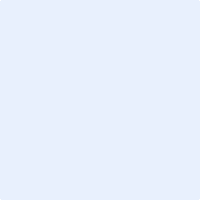 Áreas Especiais de Intervenção Urbanística(Apresentar os zoneamentos secundários incidentes)Áreas Especiais de Intervenção Urbanística(Apresentar os zoneamentos secundários incidentes)Áreas Especiais de Intervenção Urbanística(Apresentar os zoneamentos secundários incidentes)Áreas Especiais de Intervenção Urbanística(Apresentar os zoneamentos secundários incidentes)Áreas Especiais de Intervenção Urbanística(Apresentar os zoneamentos secundários incidentes)Áreas Especiais de Intervenção Urbanística(Apresentar os zoneamentos secundários incidentes)Áreas Especiais de Intervenção Urbanística(Apresentar os zoneamentos secundários incidentes)Áreas Especiais de Intervenção Urbanística(Apresentar os zoneamentos secundários incidentes)Áreas Especiais de Intervenção Urbanística(Apresentar os zoneamentos secundários incidentes)Áreas Especiais de Intervenção Urbanística(Apresentar os zoneamentos secundários incidentes)Áreas Especiais de Intervenção Urbanística(Apresentar os zoneamentos secundários incidentes)Unidade Territorial de Planejamento(Conforme Plano Municipal de Saneamento Básico, 2021, pag. 165)Unidade Territorial de Planejamento(Conforme Plano Municipal de Saneamento Básico, 2021, pag. 165)Unidade Territorial de Planejamento(Conforme Plano Municipal de Saneamento Básico, 2021, pag. 165)Unidade Territorial de Planejamento(Conforme Plano Municipal de Saneamento Básico, 2021, pag. 165)Unidade Territorial de Planejamento(Conforme Plano Municipal de Saneamento Básico, 2021, pag. 165)Unidade Territorial de Planejamento(Conforme Plano Municipal de Saneamento Básico, 2021, pag. 165)Unidade Territorial de Planejamento(Conforme Plano Municipal de Saneamento Básico, 2021, pag. 165)Unidade Territorial de Planejamento(Conforme Plano Municipal de Saneamento Básico, 2021, pag. 165)Unidade Territorial de Planejamento(Conforme Plano Municipal de Saneamento Básico, 2021, pag. 165)Unidade Territorial de Planejamento(Conforme Plano Municipal de Saneamento Básico, 2021, pag. 165)Unidade Territorial de Planejamento(Conforme Plano Municipal de Saneamento Básico, 2021, pag. 165)Unidade Territorial de Planejamento (UTP) – Índice de Salubridade Ambiental (ISA)Unidade Territorial de Planejamento (UTP) – Índice de Salubridade Ambiental (ISA)Unidade Territorial de Planejamento (UTP) – Índice de Salubridade Ambiental (ISA)Unidade Territorial de Planejamento (UTP) – Índice de Salubridade Ambiental (ISA)Unidade Territorial de Planejamento (UTP) – Índice de Salubridade Ambiental (ISA)Unidade Territorial de Planejamento (UTP) – Índice de Salubridade Ambiental (ISA)Unidade Territorial de Planejamento (UTP) – Índice de Salubridade Ambiental (ISA)Unidade Territorial de Planejamento (UTP) – Índice de Salubridade Ambiental (ISA)Unidade Territorial de Planejamento (UTP) – Índice de Salubridade Ambiental (ISA)Unidade Territorial de Planejamento (UTP) – Índice de Salubridade Ambiental (ISA)Unidade Territorial de Planejamento (UTP) – Índice de Salubridade Ambiental (ISA)Licenças Ambientais(As licenças listadas deverão ser anexadas ao RIV)Licenças Ambientais(As licenças listadas deverão ser anexadas ao RIV)Licenças Ambientais(As licenças listadas deverão ser anexadas ao RIV)Licenças Ambientais(As licenças listadas deverão ser anexadas ao RIV)Licenças Ambientais(As licenças listadas deverão ser anexadas ao RIV)Licenças Ambientais(As licenças listadas deverão ser anexadas ao RIV)Licenças Ambientais(As licenças listadas deverão ser anexadas ao RIV)Licenças Ambientais(As licenças listadas deverão ser anexadas ao RIV)Licenças Ambientais(As licenças listadas deverão ser anexadas ao RIV)Licenças Ambientais(As licenças listadas deverão ser anexadas ao RIV)Licenças Ambientais(As licenças listadas deverão ser anexadas ao RIV)Empreendimento passível de licença ambiental?Empreendimento passível de licença ambiental?Empreendimento passível de licença ambiental?Empreendimento passível de licença ambiental?Empreendimento passível de licença ambiental?Empreendimento passível de licença ambiental?Empreendimento passível de licença ambiental?Empreendimento passível de licença ambiental?Empreendimento passível de licença ambiental?(  ) Sim      (  ) Não(  ) Sim      (  ) NãoNo caso de já ter sido licenciadoNo caso de já ter sido licenciadoNo caso de já ter sido licenciadoNo caso de já ter sido licenciadoNo caso de já ter sido licenciadoNo caso de já ter sido licenciadoNo caso de já ter sido licenciadoNo caso de já ter sido licenciadoNo caso de já ter sido licenciadoNo caso de já ter sido licenciadoNo caso de já ter sido licenciadoNomear e anexar a licençaNomear e anexar a licençaNomear e anexar a licençaNomear e anexar a licençaNomear e anexar a licençaNomear e anexar a licençaComentário sobre a pertinência das medidas para o EIV (máx. 500 caracteres)Comentário sobre a pertinência das medidas para o EIV (máx. 500 caracteres)Comentário sobre a pertinência das medidas para o EIV (máx. 500 caracteres)Comentário sobre a pertinência das medidas para o EIV (máx. 500 caracteres)Comentário sobre a pertinência das medidas para o EIV (máx. 500 caracteres)     Diretrizes Urbanísticas Obrigatórias(Descrever de forma sucinta as soluções adotadas para o atendimento das diretrizes obrigatórias, máx. 1500 caracteres)     Diretrizes Urbanísticas Obrigatórias(Descrever de forma sucinta as soluções adotadas para o atendimento das diretrizes obrigatórias, máx. 1500 caracteres)     Diretrizes Urbanísticas Obrigatórias(Descrever de forma sucinta as soluções adotadas para o atendimento das diretrizes obrigatórias, máx. 1500 caracteres)     Diretrizes Urbanísticas Obrigatórias(Descrever de forma sucinta as soluções adotadas para o atendimento das diretrizes obrigatórias, máx. 1500 caracteres)     Diretrizes Urbanísticas Obrigatórias(Descrever de forma sucinta as soluções adotadas para o atendimento das diretrizes obrigatórias, máx. 1500 caracteres)     Diretrizes Urbanísticas Obrigatórias(Descrever de forma sucinta as soluções adotadas para o atendimento das diretrizes obrigatórias, máx. 1500 caracteres)     Diretrizes Urbanísticas Obrigatórias(Descrever de forma sucinta as soluções adotadas para o atendimento das diretrizes obrigatórias, máx. 1500 caracteres)     Diretrizes Urbanísticas Obrigatórias(Descrever de forma sucinta as soluções adotadas para o atendimento das diretrizes obrigatórias, máx. 1500 caracteres)     Diretrizes Urbanísticas Obrigatórias(Descrever de forma sucinta as soluções adotadas para o atendimento das diretrizes obrigatórias, máx. 1500 caracteres)     Diretrizes Urbanísticas Obrigatórias(Descrever de forma sucinta as soluções adotadas para o atendimento das diretrizes obrigatórias, máx. 1500 caracteres)     Diretrizes Urbanísticas Obrigatórias(Descrever de forma sucinta as soluções adotadas para o atendimento das diretrizes obrigatórias, máx. 1500 caracteres)     Diretrizes Urbanísticas Orientadoras(Caso nem todas as diretrizes orientadoras tenham sido atendidas, identificar quais não foram contempladas e as devidas justificativas)     Diretrizes Urbanísticas Orientadoras(Caso nem todas as diretrizes orientadoras tenham sido atendidas, identificar quais não foram contempladas e as devidas justificativas)     Diretrizes Urbanísticas Orientadoras(Caso nem todas as diretrizes orientadoras tenham sido atendidas, identificar quais não foram contempladas e as devidas justificativas)     Diretrizes Urbanísticas Orientadoras(Caso nem todas as diretrizes orientadoras tenham sido atendidas, identificar quais não foram contempladas e as devidas justificativas)     Diretrizes Urbanísticas Orientadoras(Caso nem todas as diretrizes orientadoras tenham sido atendidas, identificar quais não foram contempladas e as devidas justificativas)     Diretrizes Urbanísticas Orientadoras(Caso nem todas as diretrizes orientadoras tenham sido atendidas, identificar quais não foram contempladas e as devidas justificativas)     Diretrizes Urbanísticas Orientadoras(Caso nem todas as diretrizes orientadoras tenham sido atendidas, identificar quais não foram contempladas e as devidas justificativas)     Diretrizes Urbanísticas Orientadoras(Caso nem todas as diretrizes orientadoras tenham sido atendidas, identificar quais não foram contempladas e as devidas justificativas)     Diretrizes Urbanísticas Orientadoras(Caso nem todas as diretrizes orientadoras tenham sido atendidas, identificar quais não foram contempladas e as devidas justificativas)     Diretrizes Urbanísticas Orientadoras(Caso nem todas as diretrizes orientadoras tenham sido atendidas, identificar quais não foram contempladas e as devidas justificativas)     Diretrizes Urbanísticas Orientadoras(Caso nem todas as diretrizes orientadoras tenham sido atendidas, identificar quais não foram contempladas e as devidas justificativas)(  )  Todas as Diretrizes Orientadoras foram contempladas(  )  Todas as Diretrizes Orientadoras foram contempladas(  )  Todas as Diretrizes Orientadoras foram contempladas(  )  Todas as Diretrizes Orientadoras foram contempladas(  )  Todas as Diretrizes Orientadoras foram contempladas(  )  Todas as Diretrizes Orientadoras foram contempladas(  )  Todas as Diretrizes Orientadoras foram contempladas(  )  Todas as Diretrizes Orientadoras foram contempladas(  )  Todas as Diretrizes Orientadoras foram contempladas(  )  Todas as Diretrizes Orientadoras foram contempladas(  )  Todas as Diretrizes Orientadoras foram contempladas(  ) Diretrizes orientadas não contempladas total ou parcialmente(  ) Diretrizes orientadas não contempladas total ou parcialmente(  ) Diretrizes orientadas não contempladas total ou parcialmente(  ) Diretrizes orientadas não contempladas total ou parcialmenteIdentificação e Justificativa (máx. 1000 caracteres)Identificação e Justificativa (máx. 1000 caracteres)Identificação e Justificativa (máx. 1000 caracteres)Identificação e Justificativa (máx. 1000 caracteres)Identificação e Justificativa (máx. 1000 caracteres)Identificação e Justificativa (máx. 1000 caracteres)Identificação e Justificativa (máx. 1000 caracteres)(  ) Diretrizes orientadas não contempladas total ou parcialmente(  ) Diretrizes orientadas não contempladas total ou parcialmente(  ) Diretrizes orientadas não contempladas total ou parcialmente(  ) Diretrizes orientadas não contempladas total ou parcialmenteOutras informações pertinentes(Indicar outras informações dispostas nos mapas temáticos do Município - GeoPortal, principalmente no caso de áreas com suscetibilidade à inundação, topos de morros, declividades e vegetação. Descrever brevemente e, se necessário, anexar figura ao final do RIV, máx. 10 linhas)Outras informações pertinentes(Indicar outras informações dispostas nos mapas temáticos do Município - GeoPortal, principalmente no caso de áreas com suscetibilidade à inundação, topos de morros, declividades e vegetação. Descrever brevemente e, se necessário, anexar figura ao final do RIV, máx. 10 linhas)Outras informações pertinentes(Indicar outras informações dispostas nos mapas temáticos do Município - GeoPortal, principalmente no caso de áreas com suscetibilidade à inundação, topos de morros, declividades e vegetação. Descrever brevemente e, se necessário, anexar figura ao final do RIV, máx. 10 linhas)Outras informações pertinentes(Indicar outras informações dispostas nos mapas temáticos do Município - GeoPortal, principalmente no caso de áreas com suscetibilidade à inundação, topos de morros, declividades e vegetação. Descrever brevemente e, se necessário, anexar figura ao final do RIV, máx. 10 linhas)Outras informações pertinentes(Indicar outras informações dispostas nos mapas temáticos do Município - GeoPortal, principalmente no caso de áreas com suscetibilidade à inundação, topos de morros, declividades e vegetação. Descrever brevemente e, se necessário, anexar figura ao final do RIV, máx. 10 linhas)Outras informações pertinentes(Indicar outras informações dispostas nos mapas temáticos do Município - GeoPortal, principalmente no caso de áreas com suscetibilidade à inundação, topos de morros, declividades e vegetação. Descrever brevemente e, se necessário, anexar figura ao final do RIV, máx. 10 linhas)Outras informações pertinentes(Indicar outras informações dispostas nos mapas temáticos do Município - GeoPortal, principalmente no caso de áreas com suscetibilidade à inundação, topos de morros, declividades e vegetação. Descrever brevemente e, se necessário, anexar figura ao final do RIV, máx. 10 linhas)Outras informações pertinentes(Indicar outras informações dispostas nos mapas temáticos do Município - GeoPortal, principalmente no caso de áreas com suscetibilidade à inundação, topos de morros, declividades e vegetação. Descrever brevemente e, se necessário, anexar figura ao final do RIV, máx. 10 linhas)Outras informações pertinentes(Indicar outras informações dispostas nos mapas temáticos do Município - GeoPortal, principalmente no caso de áreas com suscetibilidade à inundação, topos de morros, declividades e vegetação. Descrever brevemente e, se necessário, anexar figura ao final do RIV, máx. 10 linhas)Outras informações pertinentes(Indicar outras informações dispostas nos mapas temáticos do Município - GeoPortal, principalmente no caso de áreas com suscetibilidade à inundação, topos de morros, declividades e vegetação. Descrever brevemente e, se necessário, anexar figura ao final do RIV, máx. 10 linhas)Outras informações pertinentes(Indicar outras informações dispostas nos mapas temáticos do Município - GeoPortal, principalmente no caso de áreas com suscetibilidade à inundação, topos de morros, declividades e vegetação. Descrever brevemente e, se necessário, anexar figura ao final do RIV, máx. 10 linhas)Descrição (máx. 500 caracteres)Descrição (máx. 500 caracteres)Descrição (máx. 500 caracteres)Descrição (máx. 500 caracteres)Descrição (máx. 500 caracteres)Descrição (máx. 500 caracteres)Descrição (máx. 500 caracteres)Descrição (máx. 500 caracteres)AnexoAnexoAnexo1.6. Descrição do Empreendimento1.6. Descrição do Empreendimento1.6. Descrição do Empreendimento1.6. Descrição do Empreendimento1.6. Descrição do Empreendimento1.6. Descrição do Empreendimento1.6. Descrição do Empreendimento1.6. Descrição do Empreendimento1.6. Descrição do Empreendimento1.6. Descrição do Empreendimento1.6. Descrição do Empreendimento1.6. Descrição do Empreendimento1.6. Descrição do Empreendimento1.6. Descrição do Empreendimento1.6. Descrição do Empreendimento1.6. Descrição do Empreendimento1.6. Descrição do Empreendimento1.6. Descrição do Empreendimento1.6. Descrição do Empreendimento1.6. Descrição do Empreendimento1.6. Descrição do EmpreendimentoMapa ou Croqui de Localização(Anexar mapa em formato PDF em escala adequada)Mapa ou Croqui de Localização(Anexar mapa em formato PDF em escala adequada)Mapa ou Croqui de Localização(Anexar mapa em formato PDF em escala adequada)Mapa ou Croqui de Localização(Anexar mapa em formato PDF em escala adequada)Mapa ou Croqui de Localização(Anexar mapa em formato PDF em escala adequada)Mapa ou Croqui de Localização(Anexar mapa em formato PDF em escala adequada)Mapa ou Croqui de Localização(Anexar mapa em formato PDF em escala adequada)Mapa ou Croqui de Localização(Anexar mapa em formato PDF em escala adequada)Mapa ou Croqui de Localização(Anexar mapa em formato PDF em escala adequada)Mapa ou Croqui de Localização(Anexar mapa em formato PDF em escala adequada)Mapa ou Croqui de Localização(Anexar mapa em formato PDF em escala adequada)Mapa ou Croqui de Localização(Anexar mapa em formato PDF em escala adequada)Mapa ou Croqui de Localização(Anexar mapa em formato PDF em escala adequada)Mapa ou Croqui de Localização(Anexar mapa em formato PDF em escala adequada)Mapa ou Croqui de Localização(Anexar mapa em formato PDF em escala adequada)Mapa ou Croqui de Localização(Anexar mapa em formato PDF em escala adequada)Mapa ou Croqui de Localização(Anexar mapa em formato PDF em escala adequada)Mapa ou Croqui de Localização(Anexar mapa em formato PDF em escala adequada)Mapa ou Croqui de Localização(Anexar mapa em formato PDF em escala adequada)Mapa ou Croqui de Localização(Anexar mapa em formato PDF em escala adequada)Mapa ou Croqui de Localização(Anexar mapa em formato PDF em escala adequada)Mapa ou Croqui de Localização(Anexar planta em formato PDF em escala adequada)Mapa ou Croqui de Localização(Anexar planta em formato PDF em escala adequada)Mapa ou Croqui de Localização(Anexar planta em formato PDF em escala adequada)Mapa ou Croqui de Localização(Anexar planta em formato PDF em escala adequada)Mapa ou Croqui de Localização(Anexar planta em formato PDF em escala adequada)Mapa ou Croqui de Localização(Anexar planta em formato PDF em escala adequada)Mapa ou Croqui de Localização(Anexar planta em formato PDF em escala adequada)Mapa ou Croqui de Localização(Anexar planta em formato PDF em escala adequada)Mapa ou Croqui de Localização(Anexar planta em formato PDF em escala adequada)Mapa ou Croqui de Localização(Anexar planta em formato PDF em escala adequada)Mapa ou Croqui de Localização(Anexar planta em formato PDF em escala adequada)Mapa ou Croqui de Localização(Anexar planta em formato PDF em escala adequada)Mapa ou Croqui de Localização(Anexar planta em formato PDF em escala adequada)Mapa ou Croqui de Localização(Anexar planta em formato PDF em escala adequada)Mapa ou Croqui de Localização(Anexar planta em formato PDF em escala adequada)Mapa ou Croqui de Localização(Anexar planta em formato PDF em escala adequada)Mapa ou Croqui de Localização(Anexar planta em formato PDF em escala adequada)Mapa ou Croqui de Localização(Anexar planta em formato PDF em escala adequada)Mapa ou Croqui de Localização(Anexar planta em formato PDF em escala adequada)Mapa ou Croqui de Localização(Anexar planta em formato PDF em escala adequada)Mapa ou Croqui de Localização(Anexar planta em formato PDF em escala adequada)Implantação do Empreendimento(Anexar planta de implantação em formato PDF contendo no mínimo detalhamento dos acessos, passeios, área de acumulação de veículos, vagas de carga e descarga, recuos e demais itens que interfiram no sistema viário do entorno)Implantação do Empreendimento(Anexar planta de implantação em formato PDF contendo no mínimo detalhamento dos acessos, passeios, área de acumulação de veículos, vagas de carga e descarga, recuos e demais itens que interfiram no sistema viário do entorno)Implantação do Empreendimento(Anexar planta de implantação em formato PDF contendo no mínimo detalhamento dos acessos, passeios, área de acumulação de veículos, vagas de carga e descarga, recuos e demais itens que interfiram no sistema viário do entorno)Implantação do Empreendimento(Anexar planta de implantação em formato PDF contendo no mínimo detalhamento dos acessos, passeios, área de acumulação de veículos, vagas de carga e descarga, recuos e demais itens que interfiram no sistema viário do entorno)Implantação do Empreendimento(Anexar planta de implantação em formato PDF contendo no mínimo detalhamento dos acessos, passeios, área de acumulação de veículos, vagas de carga e descarga, recuos e demais itens que interfiram no sistema viário do entorno)Implantação do Empreendimento(Anexar planta de implantação em formato PDF contendo no mínimo detalhamento dos acessos, passeios, área de acumulação de veículos, vagas de carga e descarga, recuos e demais itens que interfiram no sistema viário do entorno)Implantação do Empreendimento(Anexar planta de implantação em formato PDF contendo no mínimo detalhamento dos acessos, passeios, área de acumulação de veículos, vagas de carga e descarga, recuos e demais itens que interfiram no sistema viário do entorno)Implantação do Empreendimento(Anexar planta de implantação em formato PDF contendo no mínimo detalhamento dos acessos, passeios, área de acumulação de veículos, vagas de carga e descarga, recuos e demais itens que interfiram no sistema viário do entorno)Implantação do Empreendimento(Anexar planta de implantação em formato PDF contendo no mínimo detalhamento dos acessos, passeios, área de acumulação de veículos, vagas de carga e descarga, recuos e demais itens que interfiram no sistema viário do entorno)Implantação do Empreendimento(Anexar planta de implantação em formato PDF contendo no mínimo detalhamento dos acessos, passeios, área de acumulação de veículos, vagas de carga e descarga, recuos e demais itens que interfiram no sistema viário do entorno)Implantação do Empreendimento(Anexar planta de implantação em formato PDF contendo no mínimo detalhamento dos acessos, passeios, área de acumulação de veículos, vagas de carga e descarga, recuos e demais itens que interfiram no sistema viário do entorno)Implantação do Empreendimento(Anexar planta de implantação em formato PDF contendo no mínimo detalhamento dos acessos, passeios, área de acumulação de veículos, vagas de carga e descarga, recuos e demais itens que interfiram no sistema viário do entorno)Implantação do Empreendimento(Anexar planta de implantação em formato PDF contendo no mínimo detalhamento dos acessos, passeios, área de acumulação de veículos, vagas de carga e descarga, recuos e demais itens que interfiram no sistema viário do entorno)Implantação do Empreendimento(Anexar planta de implantação em formato PDF contendo no mínimo detalhamento dos acessos, passeios, área de acumulação de veículos, vagas de carga e descarga, recuos e demais itens que interfiram no sistema viário do entorno)Implantação do Empreendimento(Anexar planta de implantação em formato PDF contendo no mínimo detalhamento dos acessos, passeios, área de acumulação de veículos, vagas de carga e descarga, recuos e demais itens que interfiram no sistema viário do entorno)Implantação do Empreendimento(Anexar planta de implantação em formato PDF contendo no mínimo detalhamento dos acessos, passeios, área de acumulação de veículos, vagas de carga e descarga, recuos e demais itens que interfiram no sistema viário do entorno)Implantação do Empreendimento(Anexar planta de implantação em formato PDF contendo no mínimo detalhamento dos acessos, passeios, área de acumulação de veículos, vagas de carga e descarga, recuos e demais itens que interfiram no sistema viário do entorno)Implantação do Empreendimento(Anexar planta de implantação em formato PDF contendo no mínimo detalhamento dos acessos, passeios, área de acumulação de veículos, vagas de carga e descarga, recuos e demais itens que interfiram no sistema viário do entorno)Implantação do Empreendimento(Anexar planta de implantação em formato PDF contendo no mínimo detalhamento dos acessos, passeios, área de acumulação de veículos, vagas de carga e descarga, recuos e demais itens que interfiram no sistema viário do entorno)Implantação do Empreendimento(Anexar planta de implantação em formato PDF contendo no mínimo detalhamento dos acessos, passeios, área de acumulação de veículos, vagas de carga e descarga, recuos e demais itens que interfiram no sistema viário do entorno)Implantação do Empreendimento(Anexar planta de implantação em formato PDF contendo no mínimo detalhamento dos acessos, passeios, área de acumulação de veículos, vagas de carga e descarga, recuos e demais itens que interfiram no sistema viário do entorno)Descrição dos usos e atividades(Descrever brevemente as principais atividades, seus horários de funcionamento e os horários de pico, máx. 2000 caracteres)Descrição dos usos e atividades(Descrever brevemente as principais atividades, seus horários de funcionamento e os horários de pico, máx. 2000 caracteres)Descrição dos usos e atividades(Descrever brevemente as principais atividades, seus horários de funcionamento e os horários de pico, máx. 2000 caracteres)Descrição dos usos e atividades(Descrever brevemente as principais atividades, seus horários de funcionamento e os horários de pico, máx. 2000 caracteres)Descrição dos usos e atividades(Descrever brevemente as principais atividades, seus horários de funcionamento e os horários de pico, máx. 2000 caracteres)Descrição dos usos e atividades(Descrever brevemente as principais atividades, seus horários de funcionamento e os horários de pico, máx. 2000 caracteres)Descrição dos usos e atividades(Descrever brevemente as principais atividades, seus horários de funcionamento e os horários de pico, máx. 2000 caracteres)Descrição dos usos e atividades(Descrever brevemente as principais atividades, seus horários de funcionamento e os horários de pico, máx. 2000 caracteres)Descrição dos usos e atividades(Descrever brevemente as principais atividades, seus horários de funcionamento e os horários de pico, máx. 2000 caracteres)Descrição dos usos e atividades(Descrever brevemente as principais atividades, seus horários de funcionamento e os horários de pico, máx. 2000 caracteres)Descrição dos usos e atividades(Descrever brevemente as principais atividades, seus horários de funcionamento e os horários de pico, máx. 2000 caracteres)Descrição dos usos e atividades(Descrever brevemente as principais atividades, seus horários de funcionamento e os horários de pico, máx. 2000 caracteres)Descrição dos usos e atividades(Descrever brevemente as principais atividades, seus horários de funcionamento e os horários de pico, máx. 2000 caracteres)Descrição dos usos e atividades(Descrever brevemente as principais atividades, seus horários de funcionamento e os horários de pico, máx. 2000 caracteres)Descrição dos usos e atividades(Descrever brevemente as principais atividades, seus horários de funcionamento e os horários de pico, máx. 2000 caracteres)Descrição dos usos e atividades(Descrever brevemente as principais atividades, seus horários de funcionamento e os horários de pico, máx. 2000 caracteres)Descrição dos usos e atividades(Descrever brevemente as principais atividades, seus horários de funcionamento e os horários de pico, máx. 2000 caracteres)Descrição dos usos e atividades(Descrever brevemente as principais atividades, seus horários de funcionamento e os horários de pico, máx. 2000 caracteres)Descrição dos usos e atividades(Descrever brevemente as principais atividades, seus horários de funcionamento e os horários de pico, máx. 2000 caracteres)Descrição dos usos e atividades(Descrever brevemente as principais atividades, seus horários de funcionamento e os horários de pico, máx. 2000 caracteres)Descrição dos usos e atividades(Descrever brevemente as principais atividades, seus horários de funcionamento e os horários de pico, máx. 2000 caracteres)Descrição Quantitativa do EmpreendimentoDescrição Quantitativa do EmpreendimentoDescrição Quantitativa do EmpreendimentoDescrição Quantitativa do EmpreendimentoDescrição Quantitativa do EmpreendimentoDescrição Quantitativa do EmpreendimentoDescrição Quantitativa do EmpreendimentoDescrição Quantitativa do EmpreendimentoDescrição Quantitativa do EmpreendimentoDescrição Quantitativa do EmpreendimentoDescrição Quantitativa do EmpreendimentoDescrição Quantitativa do EmpreendimentoDescrição Quantitativa do EmpreendimentoDescrição Quantitativa do EmpreendimentoDescrição Quantitativa do EmpreendimentoDescrição Quantitativa do EmpreendimentoDescrição Quantitativa do EmpreendimentoDescrição Quantitativa do EmpreendimentoDescrição Quantitativa do EmpreendimentoDescrição Quantitativa do EmpreendimentoDescrição Quantitativa do EmpreendimentoÁrea total do terreno (m²)Área total do terreno (m²)Área total do terreno (m²)Área total do terreno (m²)Área total do terreno (m²)Área de recuo viário (m²)Área de recuo viário (m²)Área de recuo viário (m²)Área de recuo viário (m²)Área de recuo viário (m²)Área remanescente (m²)Área remanescente (m²)Área remanescente (m²)Área remanescente (m²)Área remanescente (m²)Incentivos utilizadosIncentivos utilizadosIncentivos utilizadosIncentivos utilizadosIncentivos utilizadosNúmero de torresNúmero de torresNúmero de torresNúmero de torresNúmero de torresUso de Outorga Onerosa do Direito de Construir (m²)Uso de Outorga Onerosa do Direito de Construir (m²)Uso de Outorga Onerosa do Direito de Construir (m²)Uso de Outorga Onerosa do Direito de Construir (m²)Uso de Outorga Onerosa do Direito de Construir (m²)Uso de Outorga Onerosa do Direito de Construir (m²)Uso de Outorga Onerosa do Direito de Construir (m²)Uso de Outorga Onerosa do Direito de Construir (m²)Uso de Outorga Onerosa do Direito de Construir (m²)Uso de Outorga Onerosa do Direito de Construir (m²)Uso de Outorga Onerosa do Direito de Construir (m²)Uso de Outorga Onerosa do Direito de Construir (m²)Uso de Outorga Onerosa do Direito de Construir (m²)Uso de Outorga Onerosa do Direito de Construir (m²)Uso de Outorga Onerosa do Direito de Construir (m²)Uso de Outorga Onerosa do Direito de Construir (m²)Uso de Outorga Onerosa do Direito de Construir (m²)Uso de Outorga Onerosa do Direito de Construir (m²)Uso de Outorga Onerosa do Direito de Construir (m²)Uso de Outorga Onerosa do Direito de Construir (m²)Uso de Outorga Onerosa do Direito de Construir (m²)(  ) Sim(  ) Não(  ) Sim(  ) Não(  ) Sim(  ) Não(  ) Sim(  ) Não(  ) Sim(  ) NãoÁrea de Incidência (máx. 100 caracteres)Área de Incidência (máx. 100 caracteres)Área de Incidência (máx. 100 caracteres)Área de Incidência (máx. 100 caracteres)Área de Incidência (máx. 100 caracteres)Área de Incidência (máx. 100 caracteres)Área de Incidência (máx. 100 caracteres)Área de Incidência (máx. 100 caracteres)Área de Incidência (máx. 100 caracteres)Área de Incidência (máx. 100 caracteres)Área de Incidência (máx. 100 caracteres)Área de Incidência (máx. 100 caracteres)Área de Incidência (máx. 100 caracteres)Área de Incidência (máx. 100 caracteres)Área de Incidência (máx. 100 caracteres)Área de Incidência (máx. 100 caracteres)(  ) Sim(  ) Não(  ) Sim(  ) Não(  ) Sim(  ) Não(  ) Sim(  ) Não(  ) Sim(  ) NãoUso de Transferência do Direito de Construir (m²)Uso de Transferência do Direito de Construir (m²)Uso de Transferência do Direito de Construir (m²)Uso de Transferência do Direito de Construir (m²)Uso de Transferência do Direito de Construir (m²)Uso de Transferência do Direito de Construir (m²)Uso de Transferência do Direito de Construir (m²)Uso de Transferência do Direito de Construir (m²)Uso de Transferência do Direito de Construir (m²)Uso de Transferência do Direito de Construir (m²)Uso de Transferência do Direito de Construir (m²)Uso de Transferência do Direito de Construir (m²)Uso de Transferência do Direito de Construir (m²)Uso de Transferência do Direito de Construir (m²)Uso de Transferência do Direito de Construir (m²)Uso de Transferência do Direito de Construir (m²)Uso de Transferência do Direito de Construir (m²)Uso de Transferência do Direito de Construir (m²)Uso de Transferência do Direito de Construir (m²)Uso de Transferência do Direito de Construir (m²)Uso de Transferência do Direito de Construir (m²)(  ) Sim - venda    (  ) Sim - compra(  ) Não(  ) Sim - venda    (  ) Sim - compra(  ) Não(  ) Sim - venda    (  ) Sim - compra(  ) Não(  ) Sim - venda    (  ) Sim - compra(  ) Não(  ) Sim - venda    (  ) Sim - compra(  ) NãoProveniência (máx. 100 caracteres)Proveniência (máx. 100 caracteres)Proveniência (máx. 100 caracteres)Proveniência (máx. 100 caracteres)Proveniência (máx. 100 caracteres)Proveniência (máx. 100 caracteres)Proveniência (máx. 100 caracteres)Proveniência (máx. 100 caracteres)Proveniência (máx. 100 caracteres)Proveniência (máx. 100 caracteres)Proveniência (máx. 100 caracteres)Proveniência (máx. 100 caracteres)Proveniência (máx. 100 caracteres)Proveniência (máx. 100 caracteres)Proveniência (máx. 100 caracteres)Proveniência (máx. 100 caracteres)(  ) Sim - venda    (  ) Sim - compra(  ) Não(  ) Sim - venda    (  ) Sim - compra(  ) Não(  ) Sim - venda    (  ) Sim - compra(  ) Não(  ) Sim - venda    (  ) Sim - compra(  ) Não(  ) Sim - venda    (  ) Sim - compra(  ) Não(  ) Sim - venda    (  ) Sim - compra(  ) Não(  ) Sim - venda    (  ) Sim - compra(  ) Não(  ) Sim - venda    (  ) Sim - compra(  ) Não(  ) Sim - venda    (  ) Sim - compra(  ) Não(  ) Sim - venda    (  ) Sim - compra(  ) NãoValor do m²Valor do m²Valor do m²Valor do m²Valor do m²Valor do m²Valor do m²Valor do m²Valor do m²Valor do m²Valor do m²Valor do m²Valor do m²Valor do m²Valor do m²Valor do m²(  ) Sim - venda    (  ) Sim - compra(  ) Não(  ) Sim - venda    (  ) Sim - compra(  ) Não(  ) Sim - venda    (  ) Sim - compra(  ) Não(  ) Sim - venda    (  ) Sim - compra(  ) Não(  ) Sim - venda    (  ) Sim - compra(  ) NãoLimite de OcupaçãoLimite de OcupaçãoLimite de OcupaçãoLimite de OcupaçãoLimite de OcupaçãoLimite de OcupaçãoLimite de OcupaçãoLimite de OcupaçãoLimite de OcupaçãoLimite de OcupaçãoLimite de OcupaçãoLimite de OcupaçãoLimite de OcupaçãoLimite de OcupaçãoLimite de OcupaçãoLimite de OcupaçãoLimite de OcupaçãoLimite de OcupaçãoLimite de OcupaçãoLimite de OcupaçãoLimite de OcupaçãoParâmetroParâmetroParâmetroParâmetroParâmetroParâmetroParâmetroPermitidos PD 482/2014Permitidos PD 482/2014Permitidos PD 482/2014Permitidos PD 482/2014Permitidos PD 482/2014Permitidos PD 482/2014Permitidos PD 482/2014UtilizadosUtilizadosUtilizadosUtilizadosUtilizadosUtilizadosUtilizadosCoeficiente de Aproveitamento (CA)Coeficiente de Aproveitamento (CA)Coeficiente de Aproveitamento (CA)Coeficiente de Aproveitamento (CA)Coeficiente de Aproveitamento (CA)Coeficiente de Aproveitamento (CA)Coeficiente de Aproveitamento (CA)Gabarito (un.)Gabarito (un.)Gabarito (un.)Gabarito (un.)Gabarito (un.)Gabarito (un.)Gabarito (un.)Taxa de ImpermeabilizaçãoTaxa de ImpermeabilizaçãoTaxa de ImpermeabilizaçãoTaxa de ImpermeabilizaçãoTaxa de ImpermeabilizaçãoTaxa de ImpermeabilizaçãoTaxa de ImpermeabilizaçãoTaxa de OcupaçãoTaxa de OcupaçãoTaxa de OcupaçãoÁrea (m²)Área (m²)Área (m²)Área (m²)%%%Área (m²)Área (m²)Área (m²)Área (m²)Área (m²)Área (m²)%Taxa de OcupaçãoTaxa de OcupaçãoTaxa de OcupaçãoSubsoloSubsoloSubsoloSubsoloTaxa de OcupaçãoTaxa de OcupaçãoTaxa de OcupaçãoBaseBaseBaseBaseTaxa de OcupaçãoTaxa de OcupaçãoTaxa de OcupaçãoTorreTorreTorreTorreQuadro de Áreas das Unidades PrivadasQuadro de Áreas das Unidades PrivadasQuadro de Áreas das Unidades PrivadasQuadro de Áreas das Unidades PrivadasQuadro de Áreas das Unidades PrivadasQuadro de Áreas das Unidades PrivadasQuadro de Áreas das Unidades PrivadasQuadro de Áreas das Unidades PrivadasQuadro de Áreas das Unidades PrivadasQuadro de Áreas das Unidades PrivadasQuadro de Áreas das Unidades PrivadasQuadro de Áreas das Unidades PrivadasQuadro de Áreas das Unidades PrivadasQuadro de Áreas das Unidades PrivadasQuadro de Áreas das Unidades PrivadasQuadro de Áreas das Unidades PrivadasQuadro de Áreas das Unidades PrivadasQuadro de Áreas das Unidades PrivadasQuadro de Áreas das Unidades PrivadasQuadro de Áreas das Unidades PrivadasQuadro de Áreas das Unidades PrivadasUnidades Habitacionais/HospedagemUnidades Habitacionais/HospedagemUnidades Habitacionais/HospedagemUnidades Habitacionais/HospedagemUnidades Habitacionais/HospedagemUnidades Habitacionais/HospedagemUnidades Habitacionais/HospedagemNúmero de dormitóriosNúmero de dormitóriosNúmero de dormitóriosTotal de unidadesTotal de unidadesTotal de unidadesTotal de unidadesTotal de unidadesTotal de unidadesTotal de unidadesÁrea privativa médiaÁrea privativa médiaÁrea privativa médiaÁrea privativa médiaUnidades Habitacionais/HospedagemUnidades Habitacionais/HospedagemUnidades Habitacionais/HospedagemUnidades Habitacionais/HospedagemUnidades Habitacionais/HospedagemUnidades Habitacionais/HospedagemUnidades Habitacionais/HospedagemUnidades Habitacionais/HospedagemUnidades Habitacionais/HospedagemUnidades Habitacionais/HospedagemUnidades Habitacionais/HospedagemUnidades Habitacionais/HospedagemUnidades Habitacionais/HospedagemUnidades Habitacionais/HospedagemUnidades Habitacionais/HospedagemUnidades Habitacionais/HospedagemUnidades Habitacionais/HospedagemUnidades Habitacionais/HospedagemUnidades Habitacionais/HospedagemUnidades Habitacionais/HospedagemUnidades Habitacionais/HospedagemUnidades Habitacionais/HospedagemUnidades Habitacionais/HospedagemUnidades Habitacionais/HospedagemUnidades Habitacionais/HospedagemUnidades Habitacionais/HospedagemUnidades Habitacionais/HospedagemUnidades Habitacionais/HospedagemUnidades Comerciais/ServiçosUnidades Comerciais/ServiçosUnidades Comerciais/ServiçosUnidades Comerciais/ServiçosUnidades Comerciais/ServiçosUnidades Comerciais/ServiçosUnidades Comerciais/ServiçosTipoTipoTipoNúmeroNúmeroNúmeroNúmeroNúmeroNúmeroNúmeroÁrea médiaÁrea médiaÁrea médiaÁrea médiaUnidades Comerciais/ServiçosUnidades Comerciais/ServiçosUnidades Comerciais/ServiçosUnidades Comerciais/ServiçosUnidades Comerciais/ServiçosUnidades Comerciais/ServiçosUnidades Comerciais/ServiçosUnidades Comerciais/ServiçosUnidades Comerciais/ServiçosUnidades Comerciais/ServiçosUnidades Comerciais/ServiçosUnidades Comerciais/ServiçosUnidades Comerciais/ServiçosUnidades Comerciais/ServiçosUnidades Comerciais/ServiçosUnidades Comerciais/ServiçosUnidades Comerciais/ServiçosUnidades Comerciais/ServiçosUnidades Comerciais/ServiçosUnidades Comerciais/ServiçosUnidades Comerciais/ServiçosQuadro de Áreas do Empreendimento(Quadro de áreas total e total computável do empreendimento, por pavimento e total geral)Quadro de Áreas do Empreendimento(Quadro de áreas total e total computável do empreendimento, por pavimento e total geral)Quadro de Áreas do Empreendimento(Quadro de áreas total e total computável do empreendimento, por pavimento e total geral)Quadro de Áreas do Empreendimento(Quadro de áreas total e total computável do empreendimento, por pavimento e total geral)Quadro de Áreas do Empreendimento(Quadro de áreas total e total computável do empreendimento, por pavimento e total geral)Quadro de Áreas do Empreendimento(Quadro de áreas total e total computável do empreendimento, por pavimento e total geral)Quadro de Áreas do Empreendimento(Quadro de áreas total e total computável do empreendimento, por pavimento e total geral)Quadro de Áreas do Empreendimento(Quadro de áreas total e total computável do empreendimento, por pavimento e total geral)Quadro de Áreas do Empreendimento(Quadro de áreas total e total computável do empreendimento, por pavimento e total geral)Quadro de Áreas do Empreendimento(Quadro de áreas total e total computável do empreendimento, por pavimento e total geral)Quadro de Áreas do Empreendimento(Quadro de áreas total e total computável do empreendimento, por pavimento e total geral)Quadro de Áreas do Empreendimento(Quadro de áreas total e total computável do empreendimento, por pavimento e total geral)Quadro de Áreas do Empreendimento(Quadro de áreas total e total computável do empreendimento, por pavimento e total geral)Quadro de Áreas do Empreendimento(Quadro de áreas total e total computável do empreendimento, por pavimento e total geral)Quadro de Áreas do Empreendimento(Quadro de áreas total e total computável do empreendimento, por pavimento e total geral)Quadro de Áreas do Empreendimento(Quadro de áreas total e total computável do empreendimento, por pavimento e total geral)Quadro de Áreas do Empreendimento(Quadro de áreas total e total computável do empreendimento, por pavimento e total geral)Quadro de Áreas do Empreendimento(Quadro de áreas total e total computável do empreendimento, por pavimento e total geral)Quadro de Áreas do Empreendimento(Quadro de áreas total e total computável do empreendimento, por pavimento e total geral)Quadro de Áreas do Empreendimento(Quadro de áreas total e total computável do empreendimento, por pavimento e total geral)Quadro de Áreas do Empreendimento(Quadro de áreas total e total computável do empreendimento, por pavimento e total geral)PavimentoPavimentoPavimentoPavimentoÁrea ComputávelÁrea ComputávelÁrea ComputávelÁrea ComputávelÁrea ComputávelÁrea ComputávelÁrea ComputávelÁrea ComputávelÁrea ComputávelÁrea TotalÁrea TotalÁrea TotalÁrea TotalÁrea TotalÁrea TotalÁrea TotalÁrea TotalTotal GeralTotal GeralTotal GeralTotal GeralVagas de EstacionamentoVagas de EstacionamentoVagas de EstacionamentoVagas de EstacionamentoVagas de EstacionamentoVagas de EstacionamentoVagas de EstacionamentoVagas de EstacionamentoVagas de EstacionamentoVagas de EstacionamentoVagas de EstacionamentoVagas de EstacionamentoVagas de EstacionamentoVagas de EstacionamentoVagas de EstacionamentoVagas de EstacionamentoVagas de EstacionamentoVagas de EstacionamentoVagas de EstacionamentoVagas de EstacionamentoVagas de EstacionamentoMínimo exigido pelo Plano DiretorMínimo exigido pelo Plano DiretorMínimo exigido pelo Plano DiretorMínimo exigido pelo Plano DiretorMínimo exigido pelo Plano DiretorMínimo exigido pelo Plano DiretorMínimo exigido pelo Plano DiretorMínimo exigido pelo Plano DiretorMínimo exigido pelo Plano DiretorProjetoProjetoProjetoProjetoProjetoProjetoProjetoProjetoProjetoAutomóveisAutomóveisAutomóveisMotoMotoMotoBicicletaBicicletaBicicletaAutomóveisAutomóveisAutomóveisAutomóveisMotoMotoMotoBicicletaBicicletaResidenciaisResidenciaisPrivativasResidenciaisResidenciaisVisitantesComerciaisComerciaisPrivativasComerciaisComerciaisVisitantesOutrosOutrosOutrosUsos do EmpreendimentoUsos do EmpreendimentoUsos do EmpreendimentoUsos do EmpreendimentoUsos do EmpreendimentoUsos do EmpreendimentoUsos do EmpreendimentoUsos do EmpreendimentoUsos do EmpreendimentoUsos do EmpreendimentoUsos do EmpreendimentoUsos do EmpreendimentoUsos do EmpreendimentoUsos do EmpreendimentoUsos do EmpreendimentoUsos do EmpreendimentoUsos do EmpreendimentoUsos do EmpreendimentoUsos do EmpreendimentoUsos do EmpreendimentoUsos do EmpreendimentoPavimentoPavimentoPavimentoPavimentoPavimentoPavimentoPavimentoTipos de usoTipos de usoTipos de usoTipos de usoTipos de usom² por usom² por usom² por usom² por usom² por usom² por uso% do uso (em relação à área total do pavimento)% do uso (em relação à área total do pavimento)% do uso (em relação à área total do pavimento)Total geral por tipo de usoTotal geral por tipo de usoTotal geral por tipo de usoTotal geral por tipo de usoTotal geral por tipo de usoTotal geral por tipo de usoTotal geral por tipo de usoTotal geral por tipo de usoTotal geral por tipo de usoTotal geral por tipo de usoTotal geral por tipo de usoTotal geral por tipo de usoTotal geral por tipo de usoTotal geral por tipo de usoTotal geral por tipo de usoTotal geral por tipo de usoTotal geral por tipo de usoTotal geral por tipo de usoTotal geral por tipo de usoTotal geral por tipo de usoTotal geral por tipo de usoCronograma Sintético de Obras(As classes de atividades listadas servem de orientação. Caso necessário, podem ser realocadas ou adicionadas novas, desde que se mantenha a proposta de um cronograma sintético)Cronograma Sintético de Obras(As classes de atividades listadas servem de orientação. Caso necessário, podem ser realocadas ou adicionadas novas, desde que se mantenha a proposta de um cronograma sintético)Cronograma Sintético de Obras(As classes de atividades listadas servem de orientação. Caso necessário, podem ser realocadas ou adicionadas novas, desde que se mantenha a proposta de um cronograma sintético)Cronograma Sintético de Obras(As classes de atividades listadas servem de orientação. Caso necessário, podem ser realocadas ou adicionadas novas, desde que se mantenha a proposta de um cronograma sintético)Cronograma Sintético de Obras(As classes de atividades listadas servem de orientação. Caso necessário, podem ser realocadas ou adicionadas novas, desde que se mantenha a proposta de um cronograma sintético)Cronograma Sintético de Obras(As classes de atividades listadas servem de orientação. Caso necessário, podem ser realocadas ou adicionadas novas, desde que se mantenha a proposta de um cronograma sintético)Cronograma Sintético de Obras(As classes de atividades listadas servem de orientação. Caso necessário, podem ser realocadas ou adicionadas novas, desde que se mantenha a proposta de um cronograma sintético)Cronograma Sintético de Obras(As classes de atividades listadas servem de orientação. Caso necessário, podem ser realocadas ou adicionadas novas, desde que se mantenha a proposta de um cronograma sintético)Cronograma Sintético de Obras(As classes de atividades listadas servem de orientação. Caso necessário, podem ser realocadas ou adicionadas novas, desde que se mantenha a proposta de um cronograma sintético)Cronograma Sintético de Obras(As classes de atividades listadas servem de orientação. Caso necessário, podem ser realocadas ou adicionadas novas, desde que se mantenha a proposta de um cronograma sintético)Cronograma Sintético de Obras(As classes de atividades listadas servem de orientação. Caso necessário, podem ser realocadas ou adicionadas novas, desde que se mantenha a proposta de um cronograma sintético)Cronograma Sintético de Obras(As classes de atividades listadas servem de orientação. Caso necessário, podem ser realocadas ou adicionadas novas, desde que se mantenha a proposta de um cronograma sintético)Cronograma Sintético de Obras(As classes de atividades listadas servem de orientação. Caso necessário, podem ser realocadas ou adicionadas novas, desde que se mantenha a proposta de um cronograma sintético)Cronograma Sintético de Obras(As classes de atividades listadas servem de orientação. Caso necessário, podem ser realocadas ou adicionadas novas, desde que se mantenha a proposta de um cronograma sintético)Cronograma Sintético de Obras(As classes de atividades listadas servem de orientação. Caso necessário, podem ser realocadas ou adicionadas novas, desde que se mantenha a proposta de um cronograma sintético)Cronograma Sintético de Obras(As classes de atividades listadas servem de orientação. Caso necessário, podem ser realocadas ou adicionadas novas, desde que se mantenha a proposta de um cronograma sintético)Cronograma Sintético de Obras(As classes de atividades listadas servem de orientação. Caso necessário, podem ser realocadas ou adicionadas novas, desde que se mantenha a proposta de um cronograma sintético)Cronograma Sintético de Obras(As classes de atividades listadas servem de orientação. Caso necessário, podem ser realocadas ou adicionadas novas, desde que se mantenha a proposta de um cronograma sintético)Cronograma Sintético de Obras(As classes de atividades listadas servem de orientação. Caso necessário, podem ser realocadas ou adicionadas novas, desde que se mantenha a proposta de um cronograma sintético)Cronograma Sintético de Obras(As classes de atividades listadas servem de orientação. Caso necessário, podem ser realocadas ou adicionadas novas, desde que se mantenha a proposta de um cronograma sintético)Cronograma Sintético de Obras(As classes de atividades listadas servem de orientação. Caso necessário, podem ser realocadas ou adicionadas novas, desde que se mantenha a proposta de um cronograma sintético)IdDescriçãoDescriçãoDescriçãoDescriçãoDescriçãoDescriçãoDescriçãoInício (mês/ano)Início (mês/ano)Início (mês/ano)Início (mês/ano)Início (mês/ano)Início (mês/ano)Início (mês/ano)Fim (mês/ano)Fim (mês/ano)Fim (mês/ano)Fim (mês/ano)Fim (mês/ano)Fim (mês/ano)1Serviços preliminaresServiços preliminaresServiços preliminaresServiços preliminaresServiços preliminaresServiços preliminaresServiços preliminares2Movimentações de terra e fundaçõesMovimentações de terra e fundaçõesMovimentações de terra e fundaçõesMovimentações de terra e fundaçõesMovimentações de terra e fundaçõesMovimentações de terra e fundaçõesMovimentações de terra e fundações3SuperestruturaSuperestruturaSuperestruturaSuperestruturaSuperestruturaSuperestruturaSuperestrutura4AlvenariaAlvenariaAlvenariaAlvenariaAlvenariaAlvenariaAlvenaria5Revestimentos e acabamentosRevestimentos e acabamentosRevestimentos e acabamentosRevestimentos e acabamentosRevestimentos e acabamentosRevestimentos e acabamentosRevestimentos e acabamentosEnquadramentos Diferenciais(Informar, descrever e mensurar (quando cabível) enquadramentos diferenciais do empreendimento, como a adoção de desenho urbano ou arquitetônico inovador, áreas de fruição pública, fachada ativa, uso misto, telhado verde, obras de valorização de Bens Culturais, certificações (Leed, Aqua-HQE, Minha Casa Minha Vida, etc.) ou quaisquer diferenciais adotados que estejam em consonância com as boas práticas urbanísticas e estratégias estabelecidas no Plano Diretor, máx. 3000 caracteres)Enquadramentos Diferenciais(Informar, descrever e mensurar (quando cabível) enquadramentos diferenciais do empreendimento, como a adoção de desenho urbano ou arquitetônico inovador, áreas de fruição pública, fachada ativa, uso misto, telhado verde, obras de valorização de Bens Culturais, certificações (Leed, Aqua-HQE, Minha Casa Minha Vida, etc.) ou quaisquer diferenciais adotados que estejam em consonância com as boas práticas urbanísticas e estratégias estabelecidas no Plano Diretor, máx. 3000 caracteres)Enquadramentos Diferenciais(Informar, descrever e mensurar (quando cabível) enquadramentos diferenciais do empreendimento, como a adoção de desenho urbano ou arquitetônico inovador, áreas de fruição pública, fachada ativa, uso misto, telhado verde, obras de valorização de Bens Culturais, certificações (Leed, Aqua-HQE, Minha Casa Minha Vida, etc.) ou quaisquer diferenciais adotados que estejam em consonância com as boas práticas urbanísticas e estratégias estabelecidas no Plano Diretor, máx. 3000 caracteres)Enquadramentos Diferenciais(Informar, descrever e mensurar (quando cabível) enquadramentos diferenciais do empreendimento, como a adoção de desenho urbano ou arquitetônico inovador, áreas de fruição pública, fachada ativa, uso misto, telhado verde, obras de valorização de Bens Culturais, certificações (Leed, Aqua-HQE, Minha Casa Minha Vida, etc.) ou quaisquer diferenciais adotados que estejam em consonância com as boas práticas urbanísticas e estratégias estabelecidas no Plano Diretor, máx. 3000 caracteres)Enquadramentos Diferenciais(Informar, descrever e mensurar (quando cabível) enquadramentos diferenciais do empreendimento, como a adoção de desenho urbano ou arquitetônico inovador, áreas de fruição pública, fachada ativa, uso misto, telhado verde, obras de valorização de Bens Culturais, certificações (Leed, Aqua-HQE, Minha Casa Minha Vida, etc.) ou quaisquer diferenciais adotados que estejam em consonância com as boas práticas urbanísticas e estratégias estabelecidas no Plano Diretor, máx. 3000 caracteres)Enquadramentos Diferenciais(Informar, descrever e mensurar (quando cabível) enquadramentos diferenciais do empreendimento, como a adoção de desenho urbano ou arquitetônico inovador, áreas de fruição pública, fachada ativa, uso misto, telhado verde, obras de valorização de Bens Culturais, certificações (Leed, Aqua-HQE, Minha Casa Minha Vida, etc.) ou quaisquer diferenciais adotados que estejam em consonância com as boas práticas urbanísticas e estratégias estabelecidas no Plano Diretor, máx. 3000 caracteres)Enquadramentos Diferenciais(Informar, descrever e mensurar (quando cabível) enquadramentos diferenciais do empreendimento, como a adoção de desenho urbano ou arquitetônico inovador, áreas de fruição pública, fachada ativa, uso misto, telhado verde, obras de valorização de Bens Culturais, certificações (Leed, Aqua-HQE, Minha Casa Minha Vida, etc.) ou quaisquer diferenciais adotados que estejam em consonância com as boas práticas urbanísticas e estratégias estabelecidas no Plano Diretor, máx. 3000 caracteres)Enquadramentos Diferenciais(Informar, descrever e mensurar (quando cabível) enquadramentos diferenciais do empreendimento, como a adoção de desenho urbano ou arquitetônico inovador, áreas de fruição pública, fachada ativa, uso misto, telhado verde, obras de valorização de Bens Culturais, certificações (Leed, Aqua-HQE, Minha Casa Minha Vida, etc.) ou quaisquer diferenciais adotados que estejam em consonância com as boas práticas urbanísticas e estratégias estabelecidas no Plano Diretor, máx. 3000 caracteres)Enquadramentos Diferenciais(Informar, descrever e mensurar (quando cabível) enquadramentos diferenciais do empreendimento, como a adoção de desenho urbano ou arquitetônico inovador, áreas de fruição pública, fachada ativa, uso misto, telhado verde, obras de valorização de Bens Culturais, certificações (Leed, Aqua-HQE, Minha Casa Minha Vida, etc.) ou quaisquer diferenciais adotados que estejam em consonância com as boas práticas urbanísticas e estratégias estabelecidas no Plano Diretor, máx. 3000 caracteres)Enquadramentos Diferenciais(Informar, descrever e mensurar (quando cabível) enquadramentos diferenciais do empreendimento, como a adoção de desenho urbano ou arquitetônico inovador, áreas de fruição pública, fachada ativa, uso misto, telhado verde, obras de valorização de Bens Culturais, certificações (Leed, Aqua-HQE, Minha Casa Minha Vida, etc.) ou quaisquer diferenciais adotados que estejam em consonância com as boas práticas urbanísticas e estratégias estabelecidas no Plano Diretor, máx. 3000 caracteres)Enquadramentos Diferenciais(Informar, descrever e mensurar (quando cabível) enquadramentos diferenciais do empreendimento, como a adoção de desenho urbano ou arquitetônico inovador, áreas de fruição pública, fachada ativa, uso misto, telhado verde, obras de valorização de Bens Culturais, certificações (Leed, Aqua-HQE, Minha Casa Minha Vida, etc.) ou quaisquer diferenciais adotados que estejam em consonância com as boas práticas urbanísticas e estratégias estabelecidas no Plano Diretor, máx. 3000 caracteres)Enquadramentos Diferenciais(Informar, descrever e mensurar (quando cabível) enquadramentos diferenciais do empreendimento, como a adoção de desenho urbano ou arquitetônico inovador, áreas de fruição pública, fachada ativa, uso misto, telhado verde, obras de valorização de Bens Culturais, certificações (Leed, Aqua-HQE, Minha Casa Minha Vida, etc.) ou quaisquer diferenciais adotados que estejam em consonância com as boas práticas urbanísticas e estratégias estabelecidas no Plano Diretor, máx. 3000 caracteres)Enquadramentos Diferenciais(Informar, descrever e mensurar (quando cabível) enquadramentos diferenciais do empreendimento, como a adoção de desenho urbano ou arquitetônico inovador, áreas de fruição pública, fachada ativa, uso misto, telhado verde, obras de valorização de Bens Culturais, certificações (Leed, Aqua-HQE, Minha Casa Minha Vida, etc.) ou quaisquer diferenciais adotados que estejam em consonância com as boas práticas urbanísticas e estratégias estabelecidas no Plano Diretor, máx. 3000 caracteres)Enquadramentos Diferenciais(Informar, descrever e mensurar (quando cabível) enquadramentos diferenciais do empreendimento, como a adoção de desenho urbano ou arquitetônico inovador, áreas de fruição pública, fachada ativa, uso misto, telhado verde, obras de valorização de Bens Culturais, certificações (Leed, Aqua-HQE, Minha Casa Minha Vida, etc.) ou quaisquer diferenciais adotados que estejam em consonância com as boas práticas urbanísticas e estratégias estabelecidas no Plano Diretor, máx. 3000 caracteres)Enquadramentos Diferenciais(Informar, descrever e mensurar (quando cabível) enquadramentos diferenciais do empreendimento, como a adoção de desenho urbano ou arquitetônico inovador, áreas de fruição pública, fachada ativa, uso misto, telhado verde, obras de valorização de Bens Culturais, certificações (Leed, Aqua-HQE, Minha Casa Minha Vida, etc.) ou quaisquer diferenciais adotados que estejam em consonância com as boas práticas urbanísticas e estratégias estabelecidas no Plano Diretor, máx. 3000 caracteres)Enquadramentos Diferenciais(Informar, descrever e mensurar (quando cabível) enquadramentos diferenciais do empreendimento, como a adoção de desenho urbano ou arquitetônico inovador, áreas de fruição pública, fachada ativa, uso misto, telhado verde, obras de valorização de Bens Culturais, certificações (Leed, Aqua-HQE, Minha Casa Minha Vida, etc.) ou quaisquer diferenciais adotados que estejam em consonância com as boas práticas urbanísticas e estratégias estabelecidas no Plano Diretor, máx. 3000 caracteres)Enquadramentos Diferenciais(Informar, descrever e mensurar (quando cabível) enquadramentos diferenciais do empreendimento, como a adoção de desenho urbano ou arquitetônico inovador, áreas de fruição pública, fachada ativa, uso misto, telhado verde, obras de valorização de Bens Culturais, certificações (Leed, Aqua-HQE, Minha Casa Minha Vida, etc.) ou quaisquer diferenciais adotados que estejam em consonância com as boas práticas urbanísticas e estratégias estabelecidas no Plano Diretor, máx. 3000 caracteres)Enquadramentos Diferenciais(Informar, descrever e mensurar (quando cabível) enquadramentos diferenciais do empreendimento, como a adoção de desenho urbano ou arquitetônico inovador, áreas de fruição pública, fachada ativa, uso misto, telhado verde, obras de valorização de Bens Culturais, certificações (Leed, Aqua-HQE, Minha Casa Minha Vida, etc.) ou quaisquer diferenciais adotados que estejam em consonância com as boas práticas urbanísticas e estratégias estabelecidas no Plano Diretor, máx. 3000 caracteres)Enquadramentos Diferenciais(Informar, descrever e mensurar (quando cabível) enquadramentos diferenciais do empreendimento, como a adoção de desenho urbano ou arquitetônico inovador, áreas de fruição pública, fachada ativa, uso misto, telhado verde, obras de valorização de Bens Culturais, certificações (Leed, Aqua-HQE, Minha Casa Minha Vida, etc.) ou quaisquer diferenciais adotados que estejam em consonância com as boas práticas urbanísticas e estratégias estabelecidas no Plano Diretor, máx. 3000 caracteres)Enquadramentos Diferenciais(Informar, descrever e mensurar (quando cabível) enquadramentos diferenciais do empreendimento, como a adoção de desenho urbano ou arquitetônico inovador, áreas de fruição pública, fachada ativa, uso misto, telhado verde, obras de valorização de Bens Culturais, certificações (Leed, Aqua-HQE, Minha Casa Minha Vida, etc.) ou quaisquer diferenciais adotados que estejam em consonância com as boas práticas urbanísticas e estratégias estabelecidas no Plano Diretor, máx. 3000 caracteres)Enquadramentos Diferenciais(Informar, descrever e mensurar (quando cabível) enquadramentos diferenciais do empreendimento, como a adoção de desenho urbano ou arquitetônico inovador, áreas de fruição pública, fachada ativa, uso misto, telhado verde, obras de valorização de Bens Culturais, certificações (Leed, Aqua-HQE, Minha Casa Minha Vida, etc.) ou quaisquer diferenciais adotados que estejam em consonância com as boas práticas urbanísticas e estratégias estabelecidas no Plano Diretor, máx. 3000 caracteres)Demais informações consideradas pertinentes para o EIV(máx. 2000 caracteres)Demais informações consideradas pertinentes para o EIV(máx. 2000 caracteres)Demais informações consideradas pertinentes para o EIV(máx. 2000 caracteres)Demais informações consideradas pertinentes para o EIV(máx. 2000 caracteres)Demais informações consideradas pertinentes para o EIV(máx. 2000 caracteres)Demais informações consideradas pertinentes para o EIV(máx. 2000 caracteres)Demais informações consideradas pertinentes para o EIV(máx. 2000 caracteres)Demais informações consideradas pertinentes para o EIV(máx. 2000 caracteres)Demais informações consideradas pertinentes para o EIV(máx. 2000 caracteres)Demais informações consideradas pertinentes para o EIV(máx. 2000 caracteres)Demais informações consideradas pertinentes para o EIV(máx. 2000 caracteres)Demais informações consideradas pertinentes para o EIV(máx. 2000 caracteres)Demais informações consideradas pertinentes para o EIV(máx. 2000 caracteres)Demais informações consideradas pertinentes para o EIV(máx. 2000 caracteres)Demais informações consideradas pertinentes para o EIV(máx. 2000 caracteres)Demais informações consideradas pertinentes para o EIV(máx. 2000 caracteres)Demais informações consideradas pertinentes para o EIV(máx. 2000 caracteres)Demais informações consideradas pertinentes para o EIV(máx. 2000 caracteres)Demais informações consideradas pertinentes para o EIV(máx. 2000 caracteres)Demais informações consideradas pertinentes para o EIV(máx. 2000 caracteres)Demais informações consideradas pertinentes para o EIV(máx. 2000 caracteres)2. Delimitação e Caracterização da área de Influência Direta e Indireta (AID e AII)2. Delimitação e Caracterização da área de Influência Direta e Indireta (AID e AII)2. Delimitação e Caracterização da área de Influência Direta e Indireta (AID e AII)2. Delimitação e Caracterização da área de Influência Direta e Indireta (AID e AII)2. Delimitação e Caracterização da área de Influência Direta e Indireta (AID e AII)Delimitação das Áreas de InfluênciaDelimitação das Áreas de InfluênciaDelimitação das Áreas de InfluênciaDelimitação das Áreas de InfluênciaDelimitação das Áreas de InfluênciaO empreendimento se enquadra em Diretrizes Urbanas Orientadoras ou Obrigatórias? (Decreto nº 24.287/22)O empreendimento se enquadra em Diretrizes Urbanas Orientadoras ou Obrigatórias? (Decreto nº 24.287/22)O empreendimento se enquadra em Diretrizes Urbanas Orientadoras ou Obrigatórias? (Decreto nº 24.287/22)O empreendimento se enquadra em Diretrizes Urbanas Orientadoras ou Obrigatórias? (Decreto nº 24.287/22)(  ) Sim   (  ) NãoSe sim, foi apresentada AII ou AID diferentes daquelas delimitadas pelo IPUF?Se sim, foi apresentada AII ou AID diferentes daquelas delimitadas pelo IPUF?Se sim, foi apresentada AII ou AID diferentes daquelas delimitadas pelo IPUF?Se sim, foi apresentada AII ou AID diferentes daquelas delimitadas pelo IPUF?(  ) Sim   (  ) NãoConforme Instrução Normativa Conjunta SMPIU/IPUF/SMHDU N. 001/2023, de XX de novembro de 2023, a caracterização das áreas de influência do objeto do Estudo de Impacto de Vizinhança será estabelecida pelos setores censitários atingidos por um raio determinado a partir do acesso principal do empreendimento, de acordo com a área construída, sendo:Conforme Instrução Normativa Conjunta SMPIU/IPUF/SMHDU N. 001/2023, de XX de novembro de 2023, a caracterização das áreas de influência do objeto do Estudo de Impacto de Vizinhança será estabelecida pelos setores censitários atingidos por um raio determinado a partir do acesso principal do empreendimento, de acordo com a área construída, sendo:Conforme Instrução Normativa Conjunta SMPIU/IPUF/SMHDU N. 001/2023, de XX de novembro de 2023, a caracterização das áreas de influência do objeto do Estudo de Impacto de Vizinhança será estabelecida pelos setores censitários atingidos por um raio determinado a partir do acesso principal do empreendimento, de acordo com a área construída, sendo:Conforme Instrução Normativa Conjunta SMPIU/IPUF/SMHDU N. 001/2023, de XX de novembro de 2023, a caracterização das áreas de influência do objeto do Estudo de Impacto de Vizinhança será estabelecida pelos setores censitários atingidos por um raio determinado a partir do acesso principal do empreendimento, de acordo com a área construída, sendo:Conforme Instrução Normativa Conjunta SMPIU/IPUF/SMHDU N. 001/2023, de XX de novembro de 2023, a caracterização das áreas de influência do objeto do Estudo de Impacto de Vizinhança será estabelecida pelos setores censitários atingidos por um raio determinado a partir do acesso principal do empreendimento, de acordo com a área construída, sendo:Definição dos portesRaios da AIDRaios da AIDRaios da AIIRaios da AIII - Porte 1:  até 2.000m²II - Porte 2: acima de 2.000m² até 5.000m²III - Porte 3: acima de 5.000m² até 15.000m²IV - Porte 4: acima de 15.000m²  até 25.000m²V - Porte 5: acima de 25.000m² até 40.000m²VI - Porte 6: acima de 40.000m²I - Porte 1: 200mII - Porte 2:  300mIII - Porte 3: 400mIV - Porte 4: 500mV - Porte 5: 900mVI - Porte 6: 1.200mI - Porte 1: 200mII - Porte 2:  300mIII - Porte 3: 400mIV - Porte 4: 500mV - Porte 5: 900mVI - Porte 6: 1.200mI - Porte 1: 600mII - Porte 2: 700mIII - Porte 3: 800mIV - Porte 4: 900mV - Porte 5: 1.500mVI - Porte 6: 2.000mI - Porte 1: 600mII - Porte 2: 700mIII - Porte 3: 800mIV - Porte 4: 900mV - Porte 5: 1.500mVI - Porte 6: 2.000mNos casos em que o setor censitário atingido apresentar vazios urbanos poderá o responsável pelo estudo, mediante justificativa, recortar o setor para melhor adequação das áreas de influência;Poderá o técnico responsável pela análise do RIV solicitar adequação das áreas de influência, mediante justificativa, para melhor enquadramento do empreendimento em relação ao meio urbano.Nos casos em que o setor censitário atingido apresentar vazios urbanos poderá o responsável pelo estudo, mediante justificativa, recortar o setor para melhor adequação das áreas de influência;Poderá o técnico responsável pela análise do RIV solicitar adequação das áreas de influência, mediante justificativa, para melhor enquadramento do empreendimento em relação ao meio urbano.Nos casos em que o setor censitário atingido apresentar vazios urbanos poderá o responsável pelo estudo, mediante justificativa, recortar o setor para melhor adequação das áreas de influência;Poderá o técnico responsável pela análise do RIV solicitar adequação das áreas de influência, mediante justificativa, para melhor enquadramento do empreendimento em relação ao meio urbano.Nos casos em que o setor censitário atingido apresentar vazios urbanos poderá o responsável pelo estudo, mediante justificativa, recortar o setor para melhor adequação das áreas de influência;Poderá o técnico responsável pela análise do RIV solicitar adequação das áreas de influência, mediante justificativa, para melhor enquadramento do empreendimento em relação ao meio urbano.Nos casos em que o setor censitário atingido apresentar vazios urbanos poderá o responsável pelo estudo, mediante justificativa, recortar o setor para melhor adequação das áreas de influência;Poderá o técnico responsável pela análise do RIV solicitar adequação das áreas de influência, mediante justificativa, para melhor enquadramento do empreendimento em relação ao meio urbano.Setores censitários da AIDSetores censitários da AIDSetores censitários da AIISetores censitários da AIISetores censitários da AIICaracterização geral das Áreas de Influência(Caracterizar as áreas compreendidas pelos polígonos da AII e da AID, máx. 4000 caracteres)Caracterização geral das Áreas de Influência(Caracterizar as áreas compreendidas pelos polígonos da AII e da AID, máx. 4000 caracteres)Caracterização geral das Áreas de Influência(Caracterizar as áreas compreendidas pelos polígonos da AII e da AID, máx. 4000 caracteres)Caracterização geral das Áreas de Influência(Caracterizar as áreas compreendidas pelos polígonos da AII e da AID, máx. 4000 caracteres)Caracterização geral das Áreas de Influência(Caracterizar as áreas compreendidas pelos polígonos da AII e da AID, máx. 4000 caracteres)Mapa da Área de Influência Direta(Inserir mapa representando graficamente o raio adotado e os setores censitários pertinentes)Mapa da Área de Influência Direta(Inserir mapa representando graficamente o raio adotado e os setores censitários pertinentes)Mapa da Área de Influência Direta(Inserir mapa representando graficamente o raio adotado e os setores censitários pertinentes)Mapa da Área de Influência Direta(Inserir mapa representando graficamente o raio adotado e os setores censitários pertinentes)Mapa da Área de Influência Direta(Inserir mapa representando graficamente o raio adotado e os setores censitários pertinentes)Mapa da Área de Influência Indireta(Inserir mapa representando graficamente o raio adotado e os setores censitários pertinentes)Mapa da Área de Influência Indireta(Inserir mapa representando graficamente o raio adotado e os setores censitários pertinentes)Mapa da Área de Influência Indireta(Inserir mapa representando graficamente o raio adotado e os setores censitários pertinentes)Mapa da Área de Influência Indireta(Inserir mapa representando graficamente o raio adotado e os setores censitários pertinentes)Mapa da Área de Influência Indireta(Inserir mapa representando graficamente o raio adotado e os setores censitários pertinentes)3. Diagnósticos e Prognósticos3. Diagnósticos e Prognósticos3. Diagnósticos e Prognósticos3.1. Adensamento Populacional3.1. Adensamento Populacional3.1. Adensamento PopulacionalCaracterização Populacional atual da AIICaracterização Populacional atual da AIICaracterização Populacional atual da AIIPopulação Total da AII (PTAII) conforme o último censo do IBGEPopulação Total da AII (PTAII) atualizada(Utilizar referência ou método que inclua a evolução dos últimos censos ou estimativa para traçar umcomparativo de crescimento da população)Quantidade de domicílios na AIIMédia de pessoas por domicílio na AIIÁrea Urbanizável da AII (ha)(Considerar somente as macroáreas de uso urbano ou de transição, desconsiderar vias e áreas públicas)Densidade populacional atual na AII [hab./ha](Considerar área calculada acima)Densidade populacional líquida [hab./ha] na AII conforme o zoneamento previsto pelo Plano diretorPopulação por faixa etária da população na AII (de 0 a 5, 6 a 17, 18 a 59 anos/de mais de 60 anos, com suas respectivas porcentagens)População Fixa e Flutuante do Empreendimento(Deve ser utilizada metodologia da IN 009 do Corpo de bombeiros de SC)População Fixa e Flutuante do Empreendimento(Deve ser utilizada metodologia da IN 009 do Corpo de bombeiros de SC)População Fixa e Flutuante do Empreendimento(Deve ser utilizada metodologia da IN 009 do Corpo de bombeiros de SC)População Fixa do EmpreendimentoPopulação Flutuante do EmpreendimentoPopulação Total do Empreendimento (PTE)Soma da população fixa e flutuanteGrupo(s) considerado(s) na população fixaGrupo(s) considerado(s) na população flutuanteAdensamento Populacional com o EmpreendimentoAdensamento Populacional com o EmpreendimentoAdensamento Populacional com o EmpreendimentoDensidade populacional atual na AII [hab./ha] com o empreendimento(Considerara área líquida calculada no item xx.)Incremento populacional na AII (%)PTE/PTAIIConforme enquadramento abaixo, o empreendimento ocasiona um adensamento populacional expressivo na AII?ADIs: não se enquadraMacroáreas de uso Urbano com gabarito ≥ 3: Incremento >10%Macroáreas de Uso Urbano com gabarito < 3: Incremento >4%Macroáreas de Transição: Incremento >2%Conforme enquadramento abaixo, o empreendimento ocasiona um adensamento populacional expressivo na AII?ADIs: não se enquadraMacroáreas de uso Urbano com gabarito ≥ 3: Incremento >10%Macroáreas de Uso Urbano com gabarito < 3: Incremento >4%Macroáreas de Transição: Incremento >2%(  ) Sim   (  ) NãoImpactos e Análise de Adensamento Populacional a partir do Empreendimento(Identificar e tecer análise crítica elencando as principais conclusões, máx. 3000 caracteres)Impactos e Análise de Adensamento Populacional a partir do Empreendimento(Identificar e tecer análise crítica elencando as principais conclusões, máx. 3000 caracteres)Impactos e Análise de Adensamento Populacional a partir do Empreendimento(Identificar e tecer análise crítica elencando as principais conclusões, máx. 3000 caracteres)3.2. Equipamentos Urbanos na AID3.2. Equipamentos Urbanos na AID3.2. Equipamentos Urbanos na AID3.2. Equipamentos Urbanos na AIDTipo de EquipamentoDemanda do EmpreendimentoDemanda do EmpreendimentoViabilidade de atendimentoAbastecimento de Água (m³)(  ) Sim   (  ) NãoEnergia Elétrica (KW)(  ) Sim   (  ) NãoColeta de Lixo(  ) Sim   (  ) NãoEsgotamento Sanitário (m³)(  ) Sim   (  ) NãoEsgotamento Sanitário (m³)(  ) Sim   (  ) NãoNo caso da inexistência de um ou mais itens da lista acima, informar e descrever qual solução será utilizada. (Admitem-se viabilidades como comprovante de adequação aos equipamentos urbanos, desde que as solicitações estejam com cálculo de demanda condizente com o apresentado no EIV, máx. 1000 caracteres)No caso da inexistência de um ou mais itens da lista acima, informar e descrever qual solução será utilizada. (Admitem-se viabilidades como comprovante de adequação aos equipamentos urbanos, desde que as solicitações estejam com cálculo de demanda condizente com o apresentado no EIV, máx. 1000 caracteres)No caso da inexistência de um ou mais itens da lista acima, informar e descrever qual solução será utilizada. (Admitem-se viabilidades como comprovante de adequação aos equipamentos urbanos, desde que as solicitações estejam com cálculo de demanda condizente com o apresentado no EIV, máx. 1000 caracteres)No caso da inexistência de um ou mais itens da lista acima, informar e descrever qual solução será utilizada. (Admitem-se viabilidades como comprovante de adequação aos equipamentos urbanos, desde que as solicitações estejam com cálculo de demanda condizente com o apresentado no EIV, máx. 1000 caracteres)Memória de cálculo das demandas do empreendimento em relação aos equipamentos urbanosMemória de cálculo das demandas do empreendimento em relação aos equipamentos urbanosMemória de cálculo das demandas do empreendimento em relação aos equipamentos urbanosMemória de cálculo das demandas do empreendimento em relação aos equipamentos urbanosConsumo de água pelo empreendimento na fase de operaçãoConsumo de água pelo empreendimento na fase de operaçãoConsumo de água pelo empreendimento na fase de operaçãoConsumo de água pelo empreendimento na fase de operaçãoGeração de resíduos sólidos pelo empreendimento na fase de operaçãoGeração de resíduos sólidos pelo empreendimento na fase de operaçãoGeração de resíduos sólidos pelo empreendimento na fase de operaçãoGeração de resíduos sólidos pelo empreendimento na fase de operaçãoMesmo havendo Viabilidade do atendimento dos equipamentos anteriores, quais medidas mitigatórias o empreendimento fará para reduzir o consumo nas fases de instalação e de operação?Mesmo havendo Viabilidade do atendimento dos equipamentos anteriores, quais medidas mitigatórias o empreendimento fará para reduzir o consumo nas fases de instalação e de operação?Mesmo havendo Viabilidade do atendimento dos equipamentos anteriores, quais medidas mitigatórias o empreendimento fará para reduzir o consumo nas fases de instalação e de operação?Mesmo havendo Viabilidade do atendimento dos equipamentos anteriores, quais medidas mitigatórias o empreendimento fará para reduzir o consumo nas fases de instalação e de operação?Drenagem UrbanaDrenagem UrbanaDrenagem UrbanaDrenagem UrbanaExiste infraestrutura de drenagem na AID? (Bocas-de-lobo, valas de infiltração, córregos, galerias, etc)Existe infraestrutura de drenagem na AID? (Bocas-de-lobo, valas de infiltração, córregos, galerias, etc)Existe infraestrutura de drenagem na AID? (Bocas-de-lobo, valas de infiltração, córregos, galerias, etc)(  ) Sim   (  ) NãoExistem problemas de drenagem na AID?(Utilizar o Diagnóstico participativo de drenagem como fonte http://www.pmf.sc.gov.br/arquivos/arquivos/PDF/Diagnostico%20Revisado.pdf)Existem problemas de drenagem na AID?(Utilizar o Diagnóstico participativo de drenagem como fonte http://www.pmf.sc.gov.br/arquivos/arquivos/PDF/Diagnostico%20Revisado.pdf)Existem problemas de drenagem na AID?(Utilizar o Diagnóstico participativo de drenagem como fonte http://www.pmf.sc.gov.br/arquivos/arquivos/PDF/Diagnostico%20Revisado.pdf)(  ) Sim   (  ) NãoO imóvel está mapeado como área suscetível à inundação?O imóvel está mapeado como área suscetível à inundação?O imóvel está mapeado como área suscetível à inundação?(  ) Não(  ) Sim, baixa(  ) Sim, média (  ) Sim, altaSe em alguma das duas perguntas anteriores for positiva, qual medida mitigadora o empreendimento executará para contenção da drenagem/retardar o escoamento superficial? (exemplos: captação de água pluvial e drenagem ecológica)   Se em alguma das duas perguntas anteriores for positiva, qual medida mitigadora o empreendimento executará para contenção da drenagem/retardar o escoamento superficial? (exemplos: captação de água pluvial e drenagem ecológica)   Se em alguma das duas perguntas anteriores for positiva, qual medida mitigadora o empreendimento executará para contenção da drenagem/retardar o escoamento superficial? (exemplos: captação de água pluvial e drenagem ecológica)   Se em alguma das duas perguntas anteriores for positiva, qual medida mitigadora o empreendimento executará para contenção da drenagem/retardar o escoamento superficial? (exemplos: captação de água pluvial e drenagem ecológica)   Resíduos SólidosResíduos SólidosResíduos SólidosResíduos SólidosExistem Pontos de Entrega Voluntária (PEV) na AII?Existem Pontos de Entrega Voluntária (PEV) na AII?Existem Pontos de Entrega Voluntária (PEV) na AII?(  ) Sim   (  ) NãoDistância entre o empreendimento e o PEV existente (m)Distância entre o empreendimento e o PEV existente (m)Distância entre o empreendimento e o PEV existente (m)Análise da oferta de equipamentos urbanos(Tecer análise crítica sobre a oferta existente e elencar as principais conclusões, máx. 3000 caracteres)Análise da oferta de equipamentos urbanos(Tecer análise crítica sobre a oferta existente e elencar as principais conclusões, máx. 3000 caracteres)Análise da oferta de equipamentos urbanos(Tecer análise crítica sobre a oferta existente e elencar as principais conclusões, máx. 3000 caracteres)Análise da oferta de equipamentos urbanos(Tecer análise crítica sobre a oferta existente e elencar as principais conclusões, máx. 3000 caracteres)3.3. Equipamentos Comunitários na AID3.3. Equipamentos Comunitários na AID3.3. Equipamentos Comunitários na AID3.3. Equipamentos Comunitários na AID3.3. Equipamentos Comunitários na AID3.3. Equipamentos Comunitários na AID3.3. Equipamentos Comunitários na AID3.3. Equipamentos Comunitários na AIDTipoTipoPorte (m² aprox.)Porte (m² aprox.)RedeDistância caminhável até o empreendimentoDistância caminhável até o empreendimentoUnidade de SaúdeUnidade de SaúdeUnidades de EnsinoUnidades de EnsinoUnidades de Assistência SocialUnidades de Assistência SocialUnidades de Segurança PúblicaUnidades de Segurança PúblicaOutrosLocalização dos Equipamentos Comunitários(Inserir figura em escala adequada com os equipamentos comunitários presentes na AID, apontando as distâncias até o em análise. Ao final do EIV, anexar mapa em formato PDF)Localização dos Equipamentos Comunitários(Inserir figura em escala adequada com os equipamentos comunitários presentes na AID, apontando as distâncias até o em análise. Ao final do EIV, anexar mapa em formato PDF)Localização dos Equipamentos Comunitários(Inserir figura em escala adequada com os equipamentos comunitários presentes na AID, apontando as distâncias até o em análise. Ao final do EIV, anexar mapa em formato PDF)Localização dos Equipamentos Comunitários(Inserir figura em escala adequada com os equipamentos comunitários presentes na AID, apontando as distâncias até o em análise. Ao final do EIV, anexar mapa em formato PDF)Localização dos Equipamentos Comunitários(Inserir figura em escala adequada com os equipamentos comunitários presentes na AID, apontando as distâncias até o em análise. Ao final do EIV, anexar mapa em formato PDF)Localização dos Equipamentos Comunitários(Inserir figura em escala adequada com os equipamentos comunitários presentes na AID, apontando as distâncias até o em análise. Ao final do EIV, anexar mapa em formato PDF)Localização dos Equipamentos Comunitários(Inserir figura em escala adequada com os equipamentos comunitários presentes na AID, apontando as distâncias até o em análise. Ao final do EIV, anexar mapa em formato PDF)Localização dos Equipamentos Comunitários(Inserir figura em escala adequada com os equipamentos comunitários presentes na AID, apontando as distâncias até o em análise. Ao final do EIV, anexar mapa em formato PDF)Análise da oferta de equipamentos comunitários com o empreendimento(Identificar e avaliar os prováveis impactos do empreendimento nos equipamentos comunitários. Analisar a necessidade de novos equipamentos urbanos ou comunitários, reformas, ampliações, coberturas, etc., máx. 3000 caracteres)Análise da oferta de equipamentos comunitários com o empreendimento(Identificar e avaliar os prováveis impactos do empreendimento nos equipamentos comunitários. Analisar a necessidade de novos equipamentos urbanos ou comunitários, reformas, ampliações, coberturas, etc., máx. 3000 caracteres)Análise da oferta de equipamentos comunitários com o empreendimento(Identificar e avaliar os prováveis impactos do empreendimento nos equipamentos comunitários. Analisar a necessidade de novos equipamentos urbanos ou comunitários, reformas, ampliações, coberturas, etc., máx. 3000 caracteres)Análise da oferta de equipamentos comunitários com o empreendimento(Identificar e avaliar os prováveis impactos do empreendimento nos equipamentos comunitários. Analisar a necessidade de novos equipamentos urbanos ou comunitários, reformas, ampliações, coberturas, etc., máx. 3000 caracteres)Análise da oferta de equipamentos comunitários com o empreendimento(Identificar e avaliar os prováveis impactos do empreendimento nos equipamentos comunitários. Analisar a necessidade de novos equipamentos urbanos ou comunitários, reformas, ampliações, coberturas, etc., máx. 3000 caracteres)Análise da oferta de equipamentos comunitários com o empreendimento(Identificar e avaliar os prováveis impactos do empreendimento nos equipamentos comunitários. Analisar a necessidade de novos equipamentos urbanos ou comunitários, reformas, ampliações, coberturas, etc., máx. 3000 caracteres)Análise da oferta de equipamentos comunitários com o empreendimento(Identificar e avaliar os prováveis impactos do empreendimento nos equipamentos comunitários. Analisar a necessidade de novos equipamentos urbanos ou comunitários, reformas, ampliações, coberturas, etc., máx. 3000 caracteres)Análise da oferta de equipamentos comunitários com o empreendimento(Identificar e avaliar os prováveis impactos do empreendimento nos equipamentos comunitários. Analisar a necessidade de novos equipamentos urbanos ou comunitários, reformas, ampliações, coberturas, etc., máx. 3000 caracteres)Espaços Livres na AID(Conforme mapa da Rede de Espaços Públicos)Espaços Livres na AID(Conforme mapa da Rede de Espaços Públicos)Espaços Livres na AID(Conforme mapa da Rede de Espaços Públicos)Espaços Livres na AID(Conforme mapa da Rede de Espaços Públicos)Espaços Livres na AID(Conforme mapa da Rede de Espaços Públicos)Espaços Livres na AID(Conforme mapa da Rede de Espaços Públicos)Espaços Livres na AID(Conforme mapa da Rede de Espaços Públicos)Espaços Livres na AID(Conforme mapa da Rede de Espaços Públicos)NomeNomeCategoria na REPCategoria na REPEstado de ConservaçãoEstado de ConservaçãoEstado de ConservaçãoDistância CaminhávelLocalização dos Espaços Livres(Inserir figura em escala adequada com os espaços livres presentes na AID e AII, destacando a localização do empreendimento. Utilizar mapa virtual disponível em http://espacospublicos.pmf.sc.gov.br/)Localização dos Espaços Livres(Inserir figura em escala adequada com os espaços livres presentes na AID e AII, destacando a localização do empreendimento. Utilizar mapa virtual disponível em http://espacospublicos.pmf.sc.gov.br/)Localização dos Espaços Livres(Inserir figura em escala adequada com os espaços livres presentes na AID e AII, destacando a localização do empreendimento. Utilizar mapa virtual disponível em http://espacospublicos.pmf.sc.gov.br/)Localização dos Espaços Livres(Inserir figura em escala adequada com os espaços livres presentes na AID e AII, destacando a localização do empreendimento. Utilizar mapa virtual disponível em http://espacospublicos.pmf.sc.gov.br/)Localização dos Espaços Livres(Inserir figura em escala adequada com os espaços livres presentes na AID e AII, destacando a localização do empreendimento. Utilizar mapa virtual disponível em http://espacospublicos.pmf.sc.gov.br/)Localização dos Espaços Livres(Inserir figura em escala adequada com os espaços livres presentes na AID e AII, destacando a localização do empreendimento. Utilizar mapa virtual disponível em http://espacospublicos.pmf.sc.gov.br/)Localização dos Espaços Livres(Inserir figura em escala adequada com os espaços livres presentes na AID e AII, destacando a localização do empreendimento. Utilizar mapa virtual disponível em http://espacospublicos.pmf.sc.gov.br/)Localização dos Espaços Livres(Inserir figura em escala adequada com os espaços livres presentes na AID e AII, destacando a localização do empreendimento. Utilizar mapa virtual disponível em http://espacospublicos.pmf.sc.gov.br/)Impactos e Análise do Sistema de Espaços Livres com o empreendimento(Identificar e avaliar os prováveis impactos do empreendimento no sistema de espaços livres, com ênfase nos espaços livres públicos de lazer. Avaliar a necessidade de criação, implantação ou reforma de espaços livres de uso público de lazer, máx. 3000 caracteres)Impactos e Análise do Sistema de Espaços Livres com o empreendimento(Identificar e avaliar os prováveis impactos do empreendimento no sistema de espaços livres, com ênfase nos espaços livres públicos de lazer. Avaliar a necessidade de criação, implantação ou reforma de espaços livres de uso público de lazer, máx. 3000 caracteres)Impactos e Análise do Sistema de Espaços Livres com o empreendimento(Identificar e avaliar os prováveis impactos do empreendimento no sistema de espaços livres, com ênfase nos espaços livres públicos de lazer. Avaliar a necessidade de criação, implantação ou reforma de espaços livres de uso público de lazer, máx. 3000 caracteres)Impactos e Análise do Sistema de Espaços Livres com o empreendimento(Identificar e avaliar os prováveis impactos do empreendimento no sistema de espaços livres, com ênfase nos espaços livres públicos de lazer. Avaliar a necessidade de criação, implantação ou reforma de espaços livres de uso público de lazer, máx. 3000 caracteres)Impactos e Análise do Sistema de Espaços Livres com o empreendimento(Identificar e avaliar os prováveis impactos do empreendimento no sistema de espaços livres, com ênfase nos espaços livres públicos de lazer. Avaliar a necessidade de criação, implantação ou reforma de espaços livres de uso público de lazer, máx. 3000 caracteres)Impactos e Análise do Sistema de Espaços Livres com o empreendimento(Identificar e avaliar os prováveis impactos do empreendimento no sistema de espaços livres, com ênfase nos espaços livres públicos de lazer. Avaliar a necessidade de criação, implantação ou reforma de espaços livres de uso público de lazer, máx. 3000 caracteres)Impactos e Análise do Sistema de Espaços Livres com o empreendimento(Identificar e avaliar os prováveis impactos do empreendimento no sistema de espaços livres, com ênfase nos espaços livres públicos de lazer. Avaliar a necessidade de criação, implantação ou reforma de espaços livres de uso público de lazer, máx. 3000 caracteres)Impactos e Análise do Sistema de Espaços Livres com o empreendimento(Identificar e avaliar os prováveis impactos do empreendimento no sistema de espaços livres, com ênfase nos espaços livres públicos de lazer. Avaliar a necessidade de criação, implantação ou reforma de espaços livres de uso público de lazer, máx. 3000 caracteres)3.4. Análise de Uso e Ocupação do SoloMapa de uso das edificações(Inserir figura mostrando a classificação das edificações na AID de acordo com as categorias: residencial (amarelo), comércio/lojas (vermelho), condomínio de salas comerciais (rosa), hoteleiro (roxo), misto (laranja), institucional (azul) e religioso (marrom), área verde (verde), terreno sem uso (cinza) destacando os bens culturais que existirem. Ao final do EIV, anexar mapa em formato PDF)Impactos e Análise do uso e ocupação do solo com o empreendimento na AID(Tecer análise crítica sobre as características de uso e ocupação e elencar as principais conclusões sobre os impactos decorrentes da implantação do empreendimento na AID, máx. 3000 caracteres)3.5. Valorização Imobiliária na AII3.5. Valorização Imobiliária na AII3.5. Valorização Imobiliária na AIIDiagnósticoDiagnósticoDiagnósticoRenda média mensal da população da AIIValor unitário médio por metro quadrado (R$/m²) Conforme Planta de Valores para Fins Urbanísticos (PGURB)Identificar e mapear se há ZEIS e/ou aglomerados subnormais de habitação na AII.Identificar e mapear se há ZEIS e/ou aglomerados subnormais de habitação na AII.Identificar e mapear se há ZEIS e/ou aglomerados subnormais de habitação na AII.Identificar a existência de obras de infraestrutura/empreendimentos públicos ou
privados em execução da AII que possam ser enquadrados enquanto polos
valorizadores ou desvalorizadores, destacando eventuais Bens Culturais ou APC.Identificar a existência de obras de infraestrutura/empreendimentos públicos ou
privados em execução da AII que possam ser enquadrados enquanto polos
valorizadores ou desvalorizadores, destacando eventuais Bens Culturais ou APC.Identificar a existência de obras de infraestrutura/empreendimentos públicos ou
privados em execução da AII que possam ser enquadrados enquanto polos
valorizadores ou desvalorizadores, destacando eventuais Bens Culturais ou APC.PrognósticoPrognósticoPrognósticoPadrão construtivo do empreendimentoPadrão construtivo do empreendimentoPadrão construtivo do empreendimentoO empreendimento é uma Habitação de Mercado Popular (HMP) conforme LC nº 482/2014?O empreendimento é uma Habitação de Mercado Popular (HMP) conforme LC nº 482/2014?(  ) Sim   (  ) NãoO empreendimento é uma Habitação de Mercado (HM) conforme LC nº 482/2014?O empreendimento é uma Habitação de Mercado (HM) conforme LC nº 482/2014?(  ) Sim   (  ) NãoO empreendimento possui um Padrão Médio conforme classificação do IBAPE-SP?O empreendimento possui um Padrão Médio conforme classificação do IBAPE-SP?(  ) Sim   (  ) NãoO empreendimento possui um Padrão Médio Alto conforme classificação do IBAPE-SP?O empreendimento possui um Padrão Médio Alto conforme classificação do IBAPE-SP?(  ) Sim   (  ) NãoO empreendimento possui um Padrão Alto conforme classificação do IBAPE-SP?O empreendimento possui um Padrão Alto conforme classificação do IBAPE-SP?(  ) Sim   (  ) NãoCaracterísticas que o empreendimento possui para ser classificado com o padrão construtivo marcado anteriormente.Características que o empreendimento possui para ser classificado com o padrão construtivo marcado anteriormente.Características que o empreendimento possui para ser classificado com o padrão construtivo marcado anteriormente.Valor unitário médio por metro quadrado (R$/m²) do empreendimento.O valor previsto para comercialização do empreendimento é compatível com a renda mensal média da população da AII? Solicita-se que seja justificado de maneira breve abaixo.O valor previsto para comercialização do empreendimento é compatível com a renda mensal média da população da AII? Solicita-se que seja justificado de maneira breve abaixo.(  ) Sim   (  ) NãoImpactos e análises da valorização imobiliária com o empreendimento(Analisar os impactos da inserção do empreendimento na AII, indicando possíveis alterações no estrato social existente (atração, expulsão, gentrificação, etc.), com ênfase em áreas de ZEIS e/ou Bens Tombados e/ou APC, máx. 3000 caracteres)Impactos e análises da valorização imobiliária com o empreendimento(Analisar os impactos da inserção do empreendimento na AII, indicando possíveis alterações no estrato social existente (atração, expulsão, gentrificação, etc.), com ênfase em áreas de ZEIS e/ou Bens Tombados e/ou APC, máx. 3000 caracteres)Impactos e análises da valorização imobiliária com o empreendimento(Analisar os impactos da inserção do empreendimento na AII, indicando possíveis alterações no estrato social existente (atração, expulsão, gentrificação, etc.), com ênfase em áreas de ZEIS e/ou Bens Tombados e/ou APC, máx. 3000 caracteres)3.6. Mobilidade Urbana3.6. Mobilidade Urbana3.6. Mobilidade Urbana3.6. Mobilidade Urbana3.6. Mobilidade UrbanaCaracterização do sistema viário da AID e EmpreendimentoCaracterização do sistema viário da AID e EmpreendimentoCaracterização do sistema viário da AID e EmpreendimentoCaracterização do sistema viário da AID e EmpreendimentoCaracterização do sistema viário da AID e EmpreendimentoMapa de Hierarquia Viária na AID(Inserir figura mostrando a hierarquização do sistema viário na AID de acordo com a Lei Complementar nº 482/2014. Ao final do EIV, anexar mapa em formato PDF)Mapa de Hierarquia Viária na AID(Inserir figura mostrando a hierarquização do sistema viário na AID de acordo com a Lei Complementar nº 482/2014. Ao final do EIV, anexar mapa em formato PDF)Mapa de Hierarquia Viária na AID(Inserir figura mostrando a hierarquização do sistema viário na AID de acordo com a Lei Complementar nº 482/2014. Ao final do EIV, anexar mapa em formato PDF)Mapa de Hierarquia Viária na AID(Inserir figura mostrando a hierarquização do sistema viário na AID de acordo com a Lei Complementar nº 482/2014. Ao final do EIV, anexar mapa em formato PDF)Mapa de Hierarquia Viária na AID(Inserir figura mostrando a hierarquização do sistema viário na AID de acordo com a Lei Complementar nº 482/2014. Ao final do EIV, anexar mapa em formato PDF)Seção transversal atual e planejada das principais vias na AIDSeção transversal atual e planejada das principais vias na AIDSeção transversal atual e planejada das principais vias na AIDSeção transversal atual e planejada das principais vias na AIDSeção transversal atual e planejada das principais vias na AIDVia 1Via 1Via 1Via 1Via 1Nome da ViaNome da ViaNome da ViaHierarquia (LC nº 482/2014)Hierarquia (LC nº 482/2014)Via 1 – Seção Transversal AtualVia 1 – Seção Transversal AtualVia 1 – Seção Transversal AtualVia 1 – Seção Transversal AtualVia 1 – Seção Transversal AtualVia 1 – Seção Transversal Planejada (LC nº 482/2014)Via 1 – Seção Transversal Planejada (LC nº 482/2014)Via 1 – Seção Transversal Planejada (LC nº 482/2014)Via 1 – Seção Transversal Planejada (LC nº 482/2014)Via 1 – Seção Transversal Planejada (LC nº 482/2014)Via 2Via 2Via 2Via 2Via 2Nome da ViaNome da ViaNome da ViaHierarquia (LC nº 482/2014)Hierarquia (LC nº 482/2014)Via 2 – Seção Transversal AtualVia 2 – Seção Transversal AtualVia 2 – Seção Transversal AtualVia 2 – Seção Transversal AtualVia 2 – Seção Transversal AtualVia 2 – Seção Transversal Planejada (LC nº 482/2014)Via 2 – Seção Transversal Planejada (LC nº 482/2014)Via 2 – Seção Transversal Planejada (LC nº 482/2014)Via 2 – Seção Transversal Planejada (LC nº 482/2014)Via 2 – Seção Transversal Planejada (LC nº 482/2014)Via 3Via 3Via 3Via 3Via 3Nome da ViaNome da ViaNome da ViaHierarquia (LC nº 482/2014)Hierarquia (LC nº 482/2014)Via 3 – Seção Transversal AtualVia 3 – Seção Transversal AtualVia 3 – Seção Transversal AtualVia 3 – Seção Transversal AtualVia 3 – Seção Transversal AtualVia 3 – Seção Transversal Planejada (LC nº 482/2014)Via 3 – Seção Transversal Planejada (LC nº 482/2014)Via 3 – Seção Transversal Planejada (LC nº 482/2014)Via 3 – Seção Transversal Planejada (LC nº 482/2014)Via 3 – Seção Transversal Planejada (LC nº 482/2014)Rotas de Acesso ao Empreendimento(Inserir figura representando as rotas de acesso caminhável ao empreendimento, considerando um trajeto de 15 minutos, sobreposto aos equipamentos e serviços, inclusive transporte coletivo, existentes.)Rotas de Acesso ao Empreendimento(Inserir figura representando as rotas de acesso caminhável ao empreendimento, considerando um trajeto de 15 minutos, sobreposto aos equipamentos e serviços, inclusive transporte coletivo, existentes.)Rotas de Acesso ao Empreendimento(Inserir figura representando as rotas de acesso caminhável ao empreendimento, considerando um trajeto de 15 minutos, sobreposto aos equipamentos e serviços, inclusive transporte coletivo, existentes.)Rotas de Acesso ao Empreendimento(Inserir figura representando as rotas de acesso caminhável ao empreendimento, considerando um trajeto de 15 minutos, sobreposto aos equipamentos e serviços, inclusive transporte coletivo, existentes.)Rotas de Acesso ao Empreendimento(Inserir figura representando as rotas de acesso caminhável ao empreendimento, considerando um trajeto de 15 minutos, sobreposto aos equipamentos e serviços, inclusive transporte coletivo, existentes.)Infraestrutura Cicloviária Atual(Inserir figura contendo indicação das infraestruturas cicloviárias presentes no sistema viário da AID e no empreendimento (ciclovias, ciclofaixas, bicicletários, estruturas de apoio, etc.). Ao final do EIV, anexar mapa em formato PDF)Infraestrutura Cicloviária Atual(Inserir figura contendo indicação das infraestruturas cicloviárias presentes no sistema viário da AID e no empreendimento (ciclovias, ciclofaixas, bicicletários, estruturas de apoio, etc.). Ao final do EIV, anexar mapa em formato PDF)Infraestrutura Cicloviária Atual(Inserir figura contendo indicação das infraestruturas cicloviárias presentes no sistema viário da AID e no empreendimento (ciclovias, ciclofaixas, bicicletários, estruturas de apoio, etc.). Ao final do EIV, anexar mapa em formato PDF)Infraestrutura Cicloviária Atual(Inserir figura contendo indicação das infraestruturas cicloviárias presentes no sistema viário da AID e no empreendimento (ciclovias, ciclofaixas, bicicletários, estruturas de apoio, etc.). Ao final do EIV, anexar mapa em formato PDF)Infraestrutura Cicloviária Atual(Inserir figura contendo indicação das infraestruturas cicloviárias presentes no sistema viário da AID e no empreendimento (ciclovias, ciclofaixas, bicicletários, estruturas de apoio, etc.). Ao final do EIV, anexar mapa em formato PDF)Infraestrutura Cicloviária no empreendimento(Descrever e indicar quais equipamentos de apoio ao ciclista o empreendimento fornece e sua posição. Descrever a posição das vagas de estacionamento de bicicletas e a sua facilidade de acesso. Demonstrar se o empreendimento incentiva de alguma forma o uso de mobilidade ativa)Infraestrutura Cicloviária no empreendimento(Descrever e indicar quais equipamentos de apoio ao ciclista o empreendimento fornece e sua posição. Descrever a posição das vagas de estacionamento de bicicletas e a sua facilidade de acesso. Demonstrar se o empreendimento incentiva de alguma forma o uso de mobilidade ativa)Infraestrutura Cicloviária no empreendimento(Descrever e indicar quais equipamentos de apoio ao ciclista o empreendimento fornece e sua posição. Descrever a posição das vagas de estacionamento de bicicletas e a sua facilidade de acesso. Demonstrar se o empreendimento incentiva de alguma forma o uso de mobilidade ativa)Infraestrutura Cicloviária no empreendimento(Descrever e indicar quais equipamentos de apoio ao ciclista o empreendimento fornece e sua posição. Descrever a posição das vagas de estacionamento de bicicletas e a sua facilidade de acesso. Demonstrar se o empreendimento incentiva de alguma forma o uso de mobilidade ativa)Infraestrutura Cicloviária no empreendimento(Descrever e indicar quais equipamentos de apoio ao ciclista o empreendimento fornece e sua posição. Descrever a posição das vagas de estacionamento de bicicletas e a sua facilidade de acesso. Demonstrar se o empreendimento incentiva de alguma forma o uso de mobilidade ativa)Descrever a caminhabilidade e acessibilidade do empreendimento aos equipamentos públicos na AII:Descrever a caminhabilidade e acessibilidade do empreendimento aos equipamentos públicos na AII:Descrever a caminhabilidade e acessibilidade do empreendimento aos equipamentos públicos na AII:Descrever a caminhabilidade e acessibilidade do empreendimento aos equipamentos públicos na AII:Descrever a caminhabilidade e acessibilidade do empreendimento aos equipamentos públicos na AII:Rotas de Acesso ao Empreendimento(Inserir figura representando as rotas de acesso de veículos ao empreendimento em relação à AID. Ao final do EIV, anexar mapa em formato PDF)Rotas de Acesso ao Empreendimento(Inserir figura representando as rotas de acesso de veículos ao empreendimento em relação à AID. Ao final do EIV, anexar mapa em formato PDF)Rotas de Acesso ao Empreendimento(Inserir figura representando as rotas de acesso de veículos ao empreendimento em relação à AID. Ao final do EIV, anexar mapa em formato PDF)Rotas de Acesso ao Empreendimento(Inserir figura representando as rotas de acesso de veículos ao empreendimento em relação à AID. Ao final do EIV, anexar mapa em formato PDF)Rotas de Acesso ao Empreendimento(Inserir figura representando as rotas de acesso de veículos ao empreendimento em relação à AID. Ao final do EIV, anexar mapa em formato PDF)Acessos ao Empreendimento(Inserir figura representando os acessos ao empreendimento, apontando os raios existentes de projeto, aproximações possíveis na entrada e saída de veículos, acessos de pedestres e demais informações pertinentes à mobilidade (veículos automotores, pedestres, ciclistas, etc.). Ao final do EIV, anexar planta em formato PDF)Acessos ao Empreendimento(Inserir figura representando os acessos ao empreendimento, apontando os raios existentes de projeto, aproximações possíveis na entrada e saída de veículos, acessos de pedestres e demais informações pertinentes à mobilidade (veículos automotores, pedestres, ciclistas, etc.). Ao final do EIV, anexar planta em formato PDF)Acessos ao Empreendimento(Inserir figura representando os acessos ao empreendimento, apontando os raios existentes de projeto, aproximações possíveis na entrada e saída de veículos, acessos de pedestres e demais informações pertinentes à mobilidade (veículos automotores, pedestres, ciclistas, etc.). Ao final do EIV, anexar planta em formato PDF)Acessos ao Empreendimento(Inserir figura representando os acessos ao empreendimento, apontando os raios existentes de projeto, aproximações possíveis na entrada e saída de veículos, acessos de pedestres e demais informações pertinentes à mobilidade (veículos automotores, pedestres, ciclistas, etc.). Ao final do EIV, anexar planta em formato PDF)Acessos ao Empreendimento(Inserir figura representando os acessos ao empreendimento, apontando os raios existentes de projeto, aproximações possíveis na entrada e saída de veículos, acessos de pedestres e demais informações pertinentes à mobilidade (veículos automotores, pedestres, ciclistas, etc.). Ao final do EIV, anexar planta em formato PDF)Quando houver acessos à orla na AID(Avaliar os acessos públicos à orla apresentando em mapa e identificando, por meio de tabela, a infraestrutura existente nos referidos acessos à orla (pavimentação, passarelas ambientais, etc.), acompanhada de memorial fotográfico)Quando houver acessos à orla na AID(Avaliar os acessos públicos à orla apresentando em mapa e identificando, por meio de tabela, a infraestrutura existente nos referidos acessos à orla (pavimentação, passarelas ambientais, etc.), acompanhada de memorial fotográfico)Quando houver acessos à orla na AID(Avaliar os acessos públicos à orla apresentando em mapa e identificando, por meio de tabela, a infraestrutura existente nos referidos acessos à orla (pavimentação, passarelas ambientais, etc.), acompanhada de memorial fotográfico)Quando houver acessos à orla na AID(Avaliar os acessos públicos à orla apresentando em mapa e identificando, por meio de tabela, a infraestrutura existente nos referidos acessos à orla (pavimentação, passarelas ambientais, etc.), acompanhada de memorial fotográfico)Quando houver acessos à orla na AID(Avaliar os acessos públicos à orla apresentando em mapa e identificando, por meio de tabela, a infraestrutura existente nos referidos acessos à orla (pavimentação, passarelas ambientais, etc.), acompanhada de memorial fotográfico)Quando houver trilhas e caminhos históricos na AII(Apresentar as trilhas e caminhos históricos presentes na AII, quando presentes, em mapa com escala adequada, e identificar, por meio de tabela, a infraestrutura existente nestes (pavimentação, passarelas ambientais, etc.), com memorial fotográfico)Quando houver trilhas e caminhos históricos na AII(Apresentar as trilhas e caminhos históricos presentes na AII, quando presentes, em mapa com escala adequada, e identificar, por meio de tabela, a infraestrutura existente nestes (pavimentação, passarelas ambientais, etc.), com memorial fotográfico)Quando houver trilhas e caminhos históricos na AII(Apresentar as trilhas e caminhos históricos presentes na AII, quando presentes, em mapa com escala adequada, e identificar, por meio de tabela, a infraestrutura existente nestes (pavimentação, passarelas ambientais, etc.), com memorial fotográfico)Quando houver trilhas e caminhos históricos na AII(Apresentar as trilhas e caminhos históricos presentes na AII, quando presentes, em mapa com escala adequada, e identificar, por meio de tabela, a infraestrutura existente nestes (pavimentação, passarelas ambientais, etc.), com memorial fotográfico)Quando houver trilhas e caminhos históricos na AII(Apresentar as trilhas e caminhos históricos presentes na AII, quando presentes, em mapa com escala adequada, e identificar, por meio de tabela, a infraestrutura existente nestes (pavimentação, passarelas ambientais, etc.), com memorial fotográfico)Acessibilidade(Descrever e apresentar memorial fotográfico das condições de acessibilidade e caminhabilidade da AID, com ênfase no entorno do empreendimento (condições das calçadas, pisos podotáteis, rampas, faixas de segurança, etc.) e atendimento às normas de acessibilidade)Acessibilidade(Descrever e apresentar memorial fotográfico das condições de acessibilidade e caminhabilidade da AID, com ênfase no entorno do empreendimento (condições das calçadas, pisos podotáteis, rampas, faixas de segurança, etc.) e atendimento às normas de acessibilidade)Acessibilidade(Descrever e apresentar memorial fotográfico das condições de acessibilidade e caminhabilidade da AID, com ênfase no entorno do empreendimento (condições das calçadas, pisos podotáteis, rampas, faixas de segurança, etc.) e atendimento às normas de acessibilidade)Acessibilidade(Descrever e apresentar memorial fotográfico das condições de acessibilidade e caminhabilidade da AID, com ênfase no entorno do empreendimento (condições das calçadas, pisos podotáteis, rampas, faixas de segurança, etc.) e atendimento às normas de acessibilidade)Acessibilidade(Descrever e apresentar memorial fotográfico das condições de acessibilidade e caminhabilidade da AID, com ênfase no entorno do empreendimento (condições das calçadas, pisos podotáteis, rampas, faixas de segurança, etc.) e atendimento às normas de acessibilidade)Transporte coletivoTransporte coletivoTransporte coletivoTransporte coletivoTransporte coletivoAnalisar a infraestrutura para transporte coletivo na AID (abrigos, pontos, estações, etc.). Informar quais linhas de transporte coletivo estão disponíveis e a que distância do empreendimento.Analisar a infraestrutura para transporte coletivo na AID (abrigos, pontos, estações, etc.). Informar quais linhas de transporte coletivo estão disponíveis e a que distância do empreendimento.Analisar a infraestrutura para transporte coletivo na AID (abrigos, pontos, estações, etc.). Informar quais linhas de transporte coletivo estão disponíveis e a que distância do empreendimento.Analisar a infraestrutura para transporte coletivo na AID (abrigos, pontos, estações, etc.). Informar quais linhas de transporte coletivo estão disponíveis e a que distância do empreendimento.Analisar a infraestrutura para transporte coletivo na AID (abrigos, pontos, estações, etc.). Informar quais linhas de transporte coletivo estão disponíveis e a que distância do empreendimento.A COMCAP solicitou na sua Certidão de Viabilidade de Coleta de Resíduos Sólidos Domiciliares a execução de recuo para parada do veículo coletor?A COMCAP solicitou na sua Certidão de Viabilidade de Coleta de Resíduos Sólidos Domiciliares a execução de recuo para parada do veículo coletor?A COMCAP solicitou na sua Certidão de Viabilidade de Coleta de Resíduos Sólidos Domiciliares a execução de recuo para parada do veículo coletor?A COMCAP solicitou na sua Certidão de Viabilidade de Coleta de Resíduos Sólidos Domiciliares a execução de recuo para parada do veículo coletor?(  ) Sim   (  ) NãoSe a reposta a pergunta anterior for positiva, solicita-se saber se o recuo consta na planta de arquitetura.Se a reposta a pergunta anterior for positiva, solicita-se saber se o recuo consta na planta de arquitetura.Se a reposta a pergunta anterior for positiva, solicita-se saber se o recuo consta na planta de arquitetura.Se a reposta a pergunta anterior for positiva, solicita-se saber se o recuo consta na planta de arquitetura.(  ) Sim   (  ) NãoDemonstrar se há necessidade ou não de recuo para parada do veículo coletor.Demonstrar se há necessidade ou não de recuo para parada do veículo coletor.Demonstrar se há necessidade ou não de recuo para parada do veículo coletor.Demonstrar se há necessidade ou não de recuo para parada do veículo coletor.Demonstrar se há necessidade ou não de recuo para parada do veículo coletor.Área de acumulação de veículo para o empreendimento.(Recomenda-se a utilização de área de acumulação no mínimo 2% das vagas para estacionamentos coletivos, caso não seja utilizada, apresentar estudo justificando)Área de acumulação de veículo para o empreendimento.(Recomenda-se a utilização de área de acumulação no mínimo 2% das vagas para estacionamentos coletivos, caso não seja utilizada, apresentar estudo justificando)Área de acumulação de veículo para o empreendimento.(Recomenda-se a utilização de área de acumulação no mínimo 2% das vagas para estacionamentos coletivos, caso não seja utilizada, apresentar estudo justificando)Área de acumulação de veículo para o empreendimento.(Recomenda-se a utilização de área de acumulação no mínimo 2% das vagas para estacionamentos coletivos, caso não seja utilizada, apresentar estudo justificando)Área de acumulação de veículo para o empreendimento.(Recomenda-se a utilização de área de acumulação no mínimo 2% das vagas para estacionamentos coletivos, caso não seja utilizada, apresentar estudo justificando)Estudo de tráfego(Inserir mapa ou croqui do local exato de contagem de tráfego, recomenda-se que a contagem de tráfego seja realizada próximo às interseções em vias hierarquizadas e na frente do empreendimento nos dois sentidos, quando houver)Estudo de tráfego(Inserir mapa ou croqui do local exato de contagem de tráfego, recomenda-se que a contagem de tráfego seja realizada próximo às interseções em vias hierarquizadas e na frente do empreendimento nos dois sentidos, quando houver)Estudo de tráfego(Inserir mapa ou croqui do local exato de contagem de tráfego, recomenda-se que a contagem de tráfego seja realizada próximo às interseções em vias hierarquizadas e na frente do empreendimento nos dois sentidos, quando houver)Estudo de tráfego(Inserir mapa ou croqui do local exato de contagem de tráfego, recomenda-se que a contagem de tráfego seja realizada próximo às interseções em vias hierarquizadas e na frente do empreendimento nos dois sentidos, quando houver)Estudo de tráfego(Inserir mapa ou croqui do local exato de contagem de tráfego, recomenda-se que a contagem de tráfego seja realizada próximo às interseções em vias hierarquizadas e na frente do empreendimento nos dois sentidos, quando houver)Tabela usada para conversão de categorias de veículos para Unidade Veículo Padrão (UVP)Tabela usada para conversão de categorias de veículos para Unidade Veículo Padrão (UVP)Tabela usada para conversão de categorias de veículos para Unidade Veículo Padrão (UVP)Tabela usada para conversão de categorias de veículos para Unidade Veículo Padrão (UVP)Tabela usada para conversão de categorias de veículos para Unidade Veículo Padrão (UVP)Tabulação da contagem de tráfego a cada 15 minutos para hora do pico nos períodos matutino e vespertino para os dois sentidos, quando houver.(Os dados brutos de toda a contagem de tráfego e sua tabulação dos dados apurados na contagem de tráfego, com classificação por tipo de veículo e conversão em Unidade de Veículo Padrão (UVP) devem estar em anexo)Tabulação da contagem de tráfego a cada 15 minutos para hora do pico nos períodos matutino e vespertino para os dois sentidos, quando houver.(Os dados brutos de toda a contagem de tráfego e sua tabulação dos dados apurados na contagem de tráfego, com classificação por tipo de veículo e conversão em Unidade de Veículo Padrão (UVP) devem estar em anexo)Tabulação da contagem de tráfego a cada 15 minutos para hora do pico nos períodos matutino e vespertino para os dois sentidos, quando houver.(Os dados brutos de toda a contagem de tráfego e sua tabulação dos dados apurados na contagem de tráfego, com classificação por tipo de veículo e conversão em Unidade de Veículo Padrão (UVP) devem estar em anexo)Tabulação da contagem de tráfego a cada 15 minutos para hora do pico nos períodos matutino e vespertino para os dois sentidos, quando houver.(Os dados brutos de toda a contagem de tráfego e sua tabulação dos dados apurados na contagem de tráfego, com classificação por tipo de veículo e conversão em Unidade de Veículo Padrão (UVP) devem estar em anexo)Tabulação da contagem de tráfego a cada 15 minutos para hora do pico nos períodos matutino e vespertino para os dois sentidos, quando houver.(Os dados brutos de toda a contagem de tráfego e sua tabulação dos dados apurados na contagem de tráfego, com classificação por tipo de veículo e conversão em Unidade de Veículo Padrão (UVP) devem estar em anexo)Informar datas, dias da semana e horários de realização da contagem de tráfego.Apresentar a divisão de veículos por modal apurada na contagem de tráfegoApresentar a divisão de veículos por modal apurada na contagem de tráfegoApresentar a divisão de veículos por modal apurada na contagem de tráfegoApresentar a divisão de veículos por modal apurada na contagem de tráfegoApresentar a divisão de veículos por modal apurada na contagem de tráfegoInformar a Capacidade da via:Pode ser utilizado, simplificadamente, aproximação baseada em HCM (2010) onde:Vias Expressas ou Transito Rápido até 3,0m de largura por faixa: 1700 UCP/h/faixaVias Expressas ou Transito Rápido mais 3,0m de largura por faixa: 2000 UCP/h/faixaVias Arteriais: 1800 UCP/h/faixaVias Coletoras e Subcoletoras: 1500 UCP/h/faixaVias Locais: 1000 UCP/h/faixa*Descontar 10% da capacidade para cada condicionante abaixo:Informar a Capacidade da via:Pode ser utilizado, simplificadamente, aproximação baseada em HCM (2010) onde:Vias Expressas ou Transito Rápido até 3,0m de largura por faixa: 1700 UCP/h/faixaVias Expressas ou Transito Rápido mais 3,0m de largura por faixa: 2000 UCP/h/faixaVias Arteriais: 1800 UCP/h/faixaVias Coletoras e Subcoletoras: 1500 UCP/h/faixaVias Locais: 1000 UCP/h/faixa*Descontar 10% da capacidade para cada condicionante abaixo:Informar a Capacidade da via:Pode ser utilizado, simplificadamente, aproximação baseada em HCM (2010) onde:Vias Expressas ou Transito Rápido até 3,0m de largura por faixa: 1700 UCP/h/faixaVias Expressas ou Transito Rápido mais 3,0m de largura por faixa: 2000 UCP/h/faixaVias Arteriais: 1800 UCP/h/faixaVias Coletoras e Subcoletoras: 1500 UCP/h/faixaVias Locais: 1000 UCP/h/faixa*Descontar 10% da capacidade para cada condicionante abaixo:Informar a Capacidade da via:Pode ser utilizado, simplificadamente, aproximação baseada em HCM (2010) onde:Vias Expressas ou Transito Rápido até 3,0m de largura por faixa: 1700 UCP/h/faixaVias Expressas ou Transito Rápido mais 3,0m de largura por faixa: 2000 UCP/h/faixaVias Arteriais: 1800 UCP/h/faixaVias Coletoras e Subcoletoras: 1500 UCP/h/faixaVias Locais: 1000 UCP/h/faixa*Descontar 10% da capacidade para cada condicionante abaixo:Informar a Capacidade da via:Pode ser utilizado, simplificadamente, aproximação baseada em HCM (2010) onde:Vias Expressas ou Transito Rápido até 3,0m de largura por faixa: 1700 UCP/h/faixaVias Expressas ou Transito Rápido mais 3,0m de largura por faixa: 2000 UCP/h/faixaVias Arteriais: 1800 UCP/h/faixaVias Coletoras e Subcoletoras: 1500 UCP/h/faixaVias Locais: 1000 UCP/h/faixa*Descontar 10% da capacidade para cada condicionante abaixo:Condicionantes observados na via onde foi realizada a contagem de tráfegoCondicionantes observados na via onde foi realizada a contagem de tráfegoCondicionantes observados na via onde foi realizada a contagem de tráfegoCondicionantes observados na via onde foi realizada a contagem de tráfegoCondicionantes observados na via onde foi realizada a contagem de tráfegoFatores restritivos geométricos, de tráfego e ambientaisFatores restritivos geométricos, de tráfego e ambientaisFatores restritivos geométricos, de tráfego e ambientaisFatores restritivos geométricos, de tráfego e ambientais(  ) Sim   (  ) NãoFaixas de tráfego menores do que 3,5 mFaixas de tráfego menores do que 3,5 mFaixas de tráfego menores do que 3,5 mFaixas de tráfego menores do que 3,5 m(  ) Sim   (  ) NãoAusência de acostamentos ou afastamentos laterais livres de obstáculos ou restrições à visibilidade com largura igual ou superior a 1,80 mAusência de acostamentos ou afastamentos laterais livres de obstáculos ou restrições à visibilidade com largura igual ou superior a 1,80 mAusência de acostamentos ou afastamentos laterais livres de obstáculos ou restrições à visibilidade com largura igual ou superior a 1,80 mAusência de acostamentos ou afastamentos laterais livres de obstáculos ou restrições à visibilidade com largura igual ou superior a 1,80 m(  ) Sim   (  ) NãoPresença de zonas com ultrapassagem proibidaPresença de zonas com ultrapassagem proibidaPresença de zonas com ultrapassagem proibidaPresença de zonas com ultrapassagem proibida(  ) Sim   (  ) NãoTráfego não exclusivo de carros de passeioTráfego não exclusivo de carros de passeioTráfego não exclusivo de carros de passeioTráfego não exclusivo de carros de passeio(  ) Sim   (  ) NãoImpedimento ao tráfego direto, tais como controles de tráfego ou veículos executando manobras de giroImpedimento ao tráfego direto, tais como controles de tráfego ou veículos executando manobras de giroImpedimento ao tráfego direto, tais como controles de tráfego ou veículos executando manobras de giroImpedimento ao tráfego direto, tais como controles de tráfego ou veículos executando manobras de giro(  ) Sim   (  ) NãoTerreno acidentadoTerreno acidentadoTerreno acidentadoTerreno acidentado(  ) Sim   (  ) NãoDistribuição do tráfego por sentido de diferente de 50/50Distribuição do tráfego por sentido de diferente de 50/50Distribuição do tráfego por sentido de diferente de 50/50Distribuição do tráfego por sentido de diferente de 50/50(  ) Sim   (  ) NãoApresentar e analisar a capacidade da infraestrutura viária e do nível de serviço atual das vias usando como referência a tabela de nível de serviço abaixo, conforme Highway Capacity Manual (HCM, 2010). Nos balneários, o estudo deve considerar a sazonalidade, bem como os Localizados na SC-401, SC-405, SC-406 e Rod. Admar Gonzaga (SC-404), considerando aumento de 40% de veículos na contagem de tráfego, caso seja feita em época de baixa temporada, ou apresentar bibliografia justificando valores diferentes de incremento.Apresentar e analisar a capacidade da infraestrutura viária e do nível de serviço atual das vias usando como referência a tabela de nível de serviço abaixo, conforme Highway Capacity Manual (HCM, 2010). Nos balneários, o estudo deve considerar a sazonalidade, bem como os Localizados na SC-401, SC-405, SC-406 e Rod. Admar Gonzaga (SC-404), considerando aumento de 40% de veículos na contagem de tráfego, caso seja feita em época de baixa temporada, ou apresentar bibliografia justificando valores diferentes de incremento.Apresentar e analisar a capacidade da infraestrutura viária e do nível de serviço atual das vias usando como referência a tabela de nível de serviço abaixo, conforme Highway Capacity Manual (HCM, 2010). Nos balneários, o estudo deve considerar a sazonalidade, bem como os Localizados na SC-401, SC-405, SC-406 e Rod. Admar Gonzaga (SC-404), considerando aumento de 40% de veículos na contagem de tráfego, caso seja feita em época de baixa temporada, ou apresentar bibliografia justificando valores diferentes de incremento.Apresentar e analisar a capacidade da infraestrutura viária e do nível de serviço atual das vias usando como referência a tabela de nível de serviço abaixo, conforme Highway Capacity Manual (HCM, 2010). Nos balneários, o estudo deve considerar a sazonalidade, bem como os Localizados na SC-401, SC-405, SC-406 e Rod. Admar Gonzaga (SC-404), considerando aumento de 40% de veículos na contagem de tráfego, caso seja feita em época de baixa temporada, ou apresentar bibliografia justificando valores diferentes de incremento.Apresentar e analisar a capacidade da infraestrutura viária e do nível de serviço atual das vias usando como referência a tabela de nível de serviço abaixo, conforme Highway Capacity Manual (HCM, 2010). Nos balneários, o estudo deve considerar a sazonalidade, bem como os Localizados na SC-401, SC-405, SC-406 e Rod. Admar Gonzaga (SC-404), considerando aumento de 40% de veículos na contagem de tráfego, caso seja feita em época de baixa temporada, ou apresentar bibliografia justificando valores diferentes de incremento.VT = Número de UCPs na hora pico / C = Capacidade da viaVT = Número de UCPs na hora pico / C = Capacidade da viaVT = Número de UCPs na hora pico / C = Capacidade da viaVT = Número de UCPs na hora pico / C = Capacidade da viaVT = Número de UCPs na hora pico / C = Capacidade da viaGeração de viagens do empreendimentoGeração de viagens do empreendimentoGeração de viagens do empreendimentoGeração de viagens do empreendimentoGeração de viagens do empreendimentoPara o setor residencial, quando houver, pode ser utilizado o modelo de geração de viagens do ITE que consta na Rede PGV (2015).(disponível em http://redpgv.coppe.ufrj.br/index.php/pt-BR/70-conceitos-basicos/taxas)Para o setor residencial, quando houver, pode ser utilizado o modelo de geração de viagens do ITE que consta na Rede PGV (2015).(disponível em http://redpgv.coppe.ufrj.br/index.php/pt-BR/70-conceitos-basicos/taxas)Para o setor residencial, quando houver, pode ser utilizado o modelo de geração de viagens do ITE que consta na Rede PGV (2015).(disponível em http://redpgv.coppe.ufrj.br/index.php/pt-BR/70-conceitos-basicos/taxas)Para o setor residencial, quando houver, pode ser utilizado o modelo de geração de viagens do ITE que consta na Rede PGV (2015).(disponível em http://redpgv.coppe.ufrj.br/index.php/pt-BR/70-conceitos-basicos/taxas)Para o setor residencial, quando houver, pode ser utilizado o modelo de geração de viagens do ITE que consta na Rede PGV (2015).(disponível em http://redpgv.coppe.ufrj.br/index.php/pt-BR/70-conceitos-basicos/taxas)Número de Unidades HabitacionaisNúmero de Unidades HabitacionaisNúmero de vagasNúmero de vagasNúmero de pessoas residentes na ocupação máximaNúmero de pessoas residentes na ocupação máximaVolume gerado durante o diaVolume gerado durante o diaVolume gerado durante o diaVolume gerado durante o diaVolume gerado durante o diaPara o número de UHPara o número de UHPara o número de veículosPara o número de veículosPara o número de pessoasPara o número de pessoasVolume gerado na hora do pico da manhãVolume gerado na hora do pico da manhãVolume gerado na hora do pico da manhãVolume gerado na hora do pico da manhãVolume gerado na hora do pico da manhãPara o número de UHPara o número de UHPara o número de veículosPara o número de veículosPara o número de pessoasPara o número de pessoasVolume gerado na hora do pico da tardeVolume gerado na hora do pico da tardeVolume gerado na hora do pico da tardeVolume gerado na hora do pico da tardeVolume gerado na hora do pico da tardePara o número de UHPara o número de UHPara o número de veículosPara o número de veículosPara o número de pessoasPara o número de pessoasResultado mais desfavorávelResultado mais desfavorávelResultado mais desfavorávelResultado mais desfavorávelResultado mais desfavorávelVolume Gerado durante o diaVolume Gerado durante o diaVolume Gerado na hora pico da manhãVolume Gerado na hora pico da manhãVolume Gerado na hora pico da tardeVolume Gerado na hora pico da tardePara o setor comercial, quando houver, utilizar metodologia da Companhia de Engenharia de Tráfego de São Paulo (CET-SP) para Polos Geradores de Viagens, a partir dos boletins técnicos 32 e 36. (disponíveis na biblioteca virtual do órgão no site http://www.cetsp.com.br/consultas/publicacoes/boletins-tecnicos.aspx0)Para o setor comercial, quando houver, utilizar metodologia da Companhia de Engenharia de Tráfego de São Paulo (CET-SP) para Polos Geradores de Viagens, a partir dos boletins técnicos 32 e 36. (disponíveis na biblioteca virtual do órgão no site http://www.cetsp.com.br/consultas/publicacoes/boletins-tecnicos.aspx0)Para o setor comercial, quando houver, utilizar metodologia da Companhia de Engenharia de Tráfego de São Paulo (CET-SP) para Polos Geradores de Viagens, a partir dos boletins técnicos 32 e 36. (disponíveis na biblioteca virtual do órgão no site http://www.cetsp.com.br/consultas/publicacoes/boletins-tecnicos.aspx0)Para o setor comercial, quando houver, utilizar metodologia da Companhia de Engenharia de Tráfego de São Paulo (CET-SP) para Polos Geradores de Viagens, a partir dos boletins técnicos 32 e 36. (disponíveis na biblioteca virtual do órgão no site http://www.cetsp.com.br/consultas/publicacoes/boletins-tecnicos.aspx0)Para o setor comercial, quando houver, utilizar metodologia da Companhia de Engenharia de Tráfego de São Paulo (CET-SP) para Polos Geradores de Viagens, a partir dos boletins técnicos 32 e 36. (disponíveis na biblioteca virtual do órgão no site http://www.cetsp.com.br/consultas/publicacoes/boletins-tecnicos.aspx0)Apresentar a capacidade da infraestrutura viária e do nível de serviço com e sem o empreendimento para os seguintes momentos: ano do início da operação do empreendimento e após 2, 5 e 10 anos, considerando a taxa de projeção anual de crescimento da frota. Caso pertinente, incluir ano de início da
implantação/obra. Comparar os resultados com a capacidade e nível de serviços atuais, identificando impactos do empreendimento. Usar tabela abaixo para cada sentido da via (não juntar). Considerar na tabela o aumento de 40% de veículos nos casos de sazonalidade. Adotar uma taxa de crescimento anual de 3% com projeção geométrica.Apresentar a capacidade da infraestrutura viária e do nível de serviço com e sem o empreendimento para os seguintes momentos: ano do início da operação do empreendimento e após 2, 5 e 10 anos, considerando a taxa de projeção anual de crescimento da frota. Caso pertinente, incluir ano de início da
implantação/obra. Comparar os resultados com a capacidade e nível de serviços atuais, identificando impactos do empreendimento. Usar tabela abaixo para cada sentido da via (não juntar). Considerar na tabela o aumento de 40% de veículos nos casos de sazonalidade. Adotar uma taxa de crescimento anual de 3% com projeção geométrica.Apresentar a capacidade da infraestrutura viária e do nível de serviço com e sem o empreendimento para os seguintes momentos: ano do início da operação do empreendimento e após 2, 5 e 10 anos, considerando a taxa de projeção anual de crescimento da frota. Caso pertinente, incluir ano de início da
implantação/obra. Comparar os resultados com a capacidade e nível de serviços atuais, identificando impactos do empreendimento. Usar tabela abaixo para cada sentido da via (não juntar). Considerar na tabela o aumento de 40% de veículos nos casos de sazonalidade. Adotar uma taxa de crescimento anual de 3% com projeção geométrica.Apresentar a capacidade da infraestrutura viária e do nível de serviço com e sem o empreendimento para os seguintes momentos: ano do início da operação do empreendimento e após 2, 5 e 10 anos, considerando a taxa de projeção anual de crescimento da frota. Caso pertinente, incluir ano de início da
implantação/obra. Comparar os resultados com a capacidade e nível de serviços atuais, identificando impactos do empreendimento. Usar tabela abaixo para cada sentido da via (não juntar). Considerar na tabela o aumento de 40% de veículos nos casos de sazonalidade. Adotar uma taxa de crescimento anual de 3% com projeção geométrica.Apresentar a capacidade da infraestrutura viária e do nível de serviço com e sem o empreendimento para os seguintes momentos: ano do início da operação do empreendimento e após 2, 5 e 10 anos, considerando a taxa de projeção anual de crescimento da frota. Caso pertinente, incluir ano de início da
implantação/obra. Comparar os resultados com a capacidade e nível de serviços atuais, identificando impactos do empreendimento. Usar tabela abaixo para cada sentido da via (não juntar). Considerar na tabela o aumento de 40% de veículos nos casos de sazonalidade. Adotar uma taxa de crescimento anual de 3% com projeção geométrica.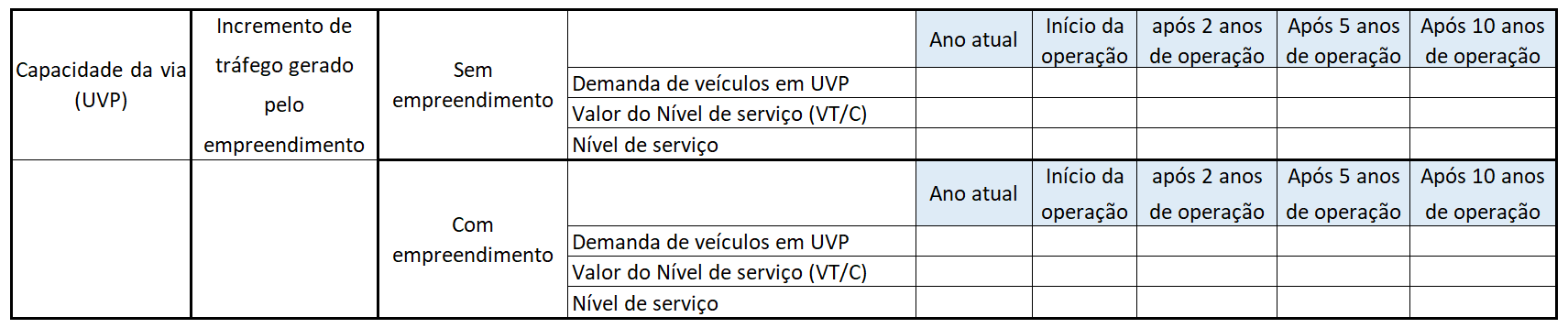 Impactos e Análise de Mobilidade Urbana com o Empreendimento(Tecer análise crítica sobre as características marcantes da mobilidade urbana e elencar as principais conclusões sobre os impactos decorrentes da implantação do empreendimento, máx. 3000 caracteres)Impactos e Análise de Mobilidade Urbana com o Empreendimento(Tecer análise crítica sobre as características marcantes da mobilidade urbana e elencar as principais conclusões sobre os impactos decorrentes da implantação do empreendimento, máx. 3000 caracteres)Impactos e Análise de Mobilidade Urbana com o Empreendimento(Tecer análise crítica sobre as características marcantes da mobilidade urbana e elencar as principais conclusões sobre os impactos decorrentes da implantação do empreendimento, máx. 3000 caracteres)Impactos e Análise de Mobilidade Urbana com o Empreendimento(Tecer análise crítica sobre as características marcantes da mobilidade urbana e elencar as principais conclusões sobre os impactos decorrentes da implantação do empreendimento, máx. 3000 caracteres)Impactos e Análise de Mobilidade Urbana com o Empreendimento(Tecer análise crítica sobre as características marcantes da mobilidade urbana e elencar as principais conclusões sobre os impactos decorrentes da implantação do empreendimento, máx. 3000 caracteres)3.7. Conforto Ambiental Urbano3.7. Conforto Ambiental Urbano3.7. Conforto Ambiental UrbanoMateriais na fachada do empreendimentoMateriais na fachada do empreendimentoMateriais na fachada do empreendimentoO empreendimento conta com fachada com alta reflexibilidade? Se sim, qual a sua porcentagem de ocupação? E sua posição solar.O empreendimento conta com fachada com alta reflexibilidade? Se sim, qual a sua porcentagem de ocupação? E sua posição solar.O empreendimento conta com algum outro material na fachada que possa contribuir para formação de ilhas de calor?O empreendimento conta com algum outro material na fachada que possa contribuir para formação de ilhas de calor?O empreendimento conta com algum material na fachada que dê conforto ambiental para o exterior?O empreendimento conta com algum material na fachada que dê conforto ambiental para o exterior?Ventilação e IluminaçãoVentilação e IluminaçãoVentilação e IluminaçãoA taxa de impermeabilização utilizada é menor do que o limite legal?A taxa de impermeabilização utilizada é menor do que o limite legal?O empreendimento obstrui a iluminação solar de algum equipamento comunitário público? Se sim, indicar a faixa de horário e o período do ano (solstício).O empreendimento obstrui a iluminação solar de algum equipamento comunitário público? Se sim, indicar a faixa de horário e o período do ano (solstício).O empreendimento obstrui a iluminação solar das edificações do entorno? Se sim, indicar a faixa de horário e o período do ano (solstício).O empreendimento obstrui a iluminação solar das edificações do entorno? Se sim, indicar a faixa de horário e o período do ano (solstício).Conforto Ambiental(Avaliar os impactos causados pela inserção do empreendimento na AID e no entorno imediato em relação ao conforto ambiental)Conforto Ambiental(Avaliar os impactos causados pela inserção do empreendimento na AID e no entorno imediato em relação ao conforto ambiental)Conforto Ambiental(Avaliar os impactos causados pela inserção do empreendimento na AID e no entorno imediato em relação ao conforto ambiental)Poluição sonoraConstruçãoPoluição sonoraFuncionamentoPoluição do arConstruçãoPoluição do arFuncionamentoSujidadesConstruçãoSujidadesFuncionamentoOutrosConstruçãoOutrosFuncionamentoImpactos na ventilação e iluminação natural de áreas adjacentes(Avaliar a influência da volumetria e dos materiais do empreendimento na iluminação natural das áreas adjacentes (especialmente em áreas e equipamentos públicos, como AVL, unidades de saúde, ensino, etc.), máx. 2000 caracteres)Impactos na ventilação e iluminação natural de áreas adjacentes(Avaliar a influência da volumetria e dos materiais do empreendimento na iluminação natural das áreas adjacentes (especialmente em áreas e equipamentos públicos, como AVL, unidades de saúde, ensino, etc.), máx. 2000 caracteres)Impactos na ventilação e iluminação natural de áreas adjacentes(Avaliar a influência da volumetria e dos materiais do empreendimento na iluminação natural das áreas adjacentes (especialmente em áreas e equipamentos públicos, como AVL, unidades de saúde, ensino, etc.), máx. 2000 caracteres)3.8. Paisagem Urbana e Patrimônio Natural e CulturalCaracterização e análise da paisagem e patrimônio atual(Abordar os elementos e os valores naturais, patrimoniais, artísticos e culturais presentes na AID. Incluir fotos e descrição, máx. 3000 caracteres)Impactos pertinentes(Avaliar os impactos do empreendimento em relação à Paisagem Urbana, Patrimônio Natural e Cultural)Descrever os elementos da paisagem urbana impactados e quais os impactos gerados pelo empreendimento. (Definir na Matriz de Análise dos Impactos Urbanísticos, posteriormente, as medidas mitigatórias pertinentes para cada impacto)Exemplo de Elementos da Paisagem Urbana:  Casas, Edifícios, Parques e Praças, etc.Exemplos de Impactos Causados: Obstrução visual; poluição visual; outrosDescrever os elementos do Patrimônio Natural impactados e quais os impactos gerados pelo empreendimento.(Definir na Matriz de Análise dos Impactos Urbanísticos, posteriormente, as medidas mitigatórias pertinentes para cada impacto)Exemplos de elementos do Patrimônio Natural: Florestas; Matas; Lagoas; Praias; Mangues; Dunas; Serras; Outros;Exemplos de possíveis impactos: Derrubada de árvores; poluição da água; impermeabilização do solo; dificuldade no acesso da população; outros;Descrever os elementos do Patrimônio Cultural impactados e quais os impactos gerados pelo empreendimento.(Definir na Matriz de Análise dos Impactos Urbanísticos, posteriormente, as medidas mitigatórias pertinentes para cada impacto)Exemplos de elementos do Patrimônio Cultural: Monumentos; Museus; conjuntos de construções; sítios arqueológicos; Outros;Exemplos de possíveis impactos: Obstrução visual; poluição visual; outros;